Применение эпоксивинилэфирной смолыКомпания Дугалак предлагает Вашему вниманию линейку    эпоксивинилэфирных смол марки Девинил с высокими эксплуатационными характеристиками для производства изделий, применяющихся в химической промышленности. Они идеально подходят для производства стеклопластиковых резервуаров, трубопроводов  и контейнеров для кислот, щелочей, горючих веществ, спиртов, воды и других, требующих особых условий хранения, материалов. Смолы Девинил могут использоваться в сложных химических средах, где требуются долговременная устойчивость к воздействию тепла и агрессивных химических веществ. Смолы компании Дугалак  можно перерабатывать с помощью различных технологий производства, включая контактное формование, напыление, пултрузию, непрерывную и периодическую намотку, литье.Входящие в состав эпоксивинилэфирной смолы эпоксидные группы обеспечивают абсолютную гидрофобность и химостойкость. Эпоксивинилэфиры обеспечивают повышенную ударопрочность, противостоят абразивному износу, водостойки, эластичны. Эпоксивинилэфиры обладают повышенным уровнем химической стойкости, которая сравнима, а порой превышает стойкость дорогих никелевых сплавов.На Рисунке 1 отражена химическая структура бисфенол А винилэфирной смолы. Необходимо отметить, что у этих смол всего две эфирных группы на молекулу (показано ниже). Очень важным является тот факт, что эфирные группы могут быть чувствительны к химической атаке. Обычно, чем меньше эфирных групп, тем выше химическая стойкость. Бисфенол А эпоксидная группа, показанная в скобках, придает смоле прочность, делая ее более стойкой к термическому и механическому воздействию. Эти смолы также имеют множественные эфирные связи, что также способствует повышению химической стойкости. В молекуле смолы содержится много гидроксильных групп(-ОН), за счет которых обеспечивается адгезия к волокнам и другим композитным материалам (связь через водород). Стеклопластиковое оборудование на основе бисфенол А эпоксивинилэфирных смол настолько успешно использовалось в химической промышленности, что вытеснило бисфенолфумаровые смолы и стало промышленным стандартом на рынке коррозионностойких смол.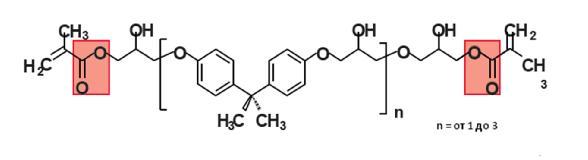 Рисунок 1. Структура бисфенол эпоксивинилэфирной смолыЭпоксивинилэфирные смолы получили новое развитие в начале 1970-х годов с введением новолака. Новолачные функциональные группы позволяют стеклопластиковому оборудованию выдерживать высокие рабочие температуры. Новолачные эпоксивинилэфирные смолы также характеризуются повышенной стойкостью к органическим растворителям. Обратившись к Рисунку 2, можно увидеть, что у новолачных эпоксивинилэфиров в молекуле есть три винильных группы. Когда эти группы вступают в процесс полимеризации, образуется полимер с высокой плотностью сшивки. Высокая плотности сшивки не позволяет растворителю проникнуть в ламинат и увеличивает температуру стеклования, обеспечивая, таким образом, улучшение теплостойкости.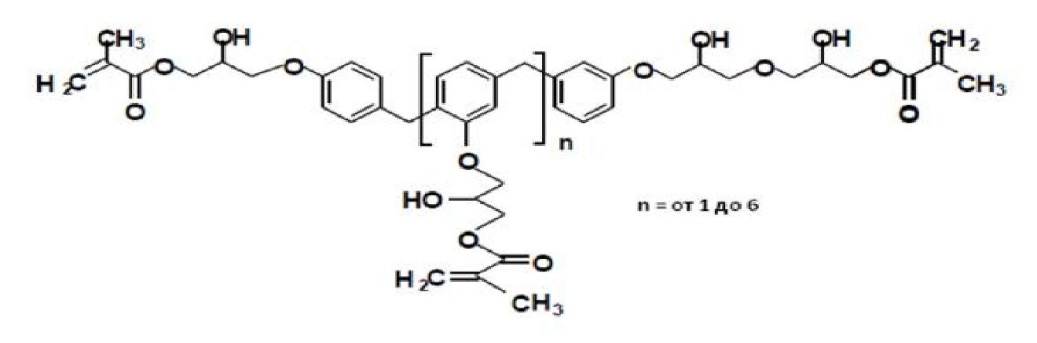 Рисунок 2. Структура новолачной эпоксивинилэфирной смолы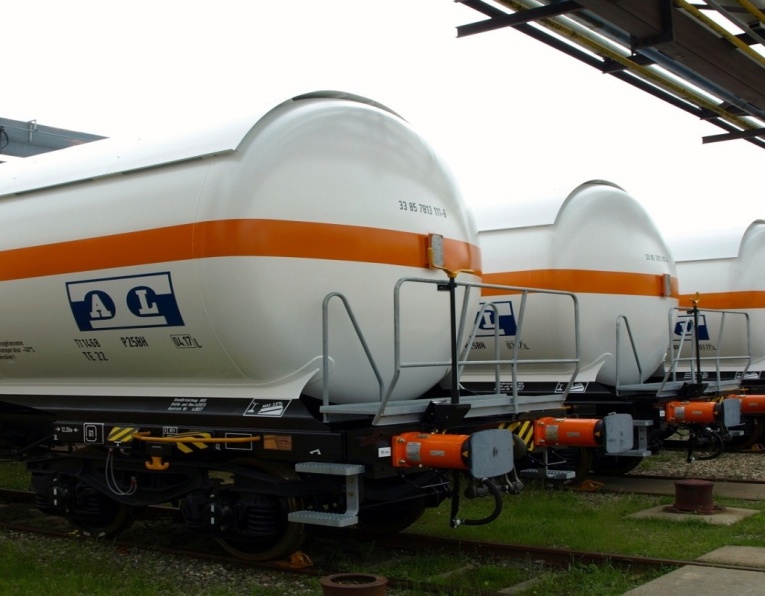 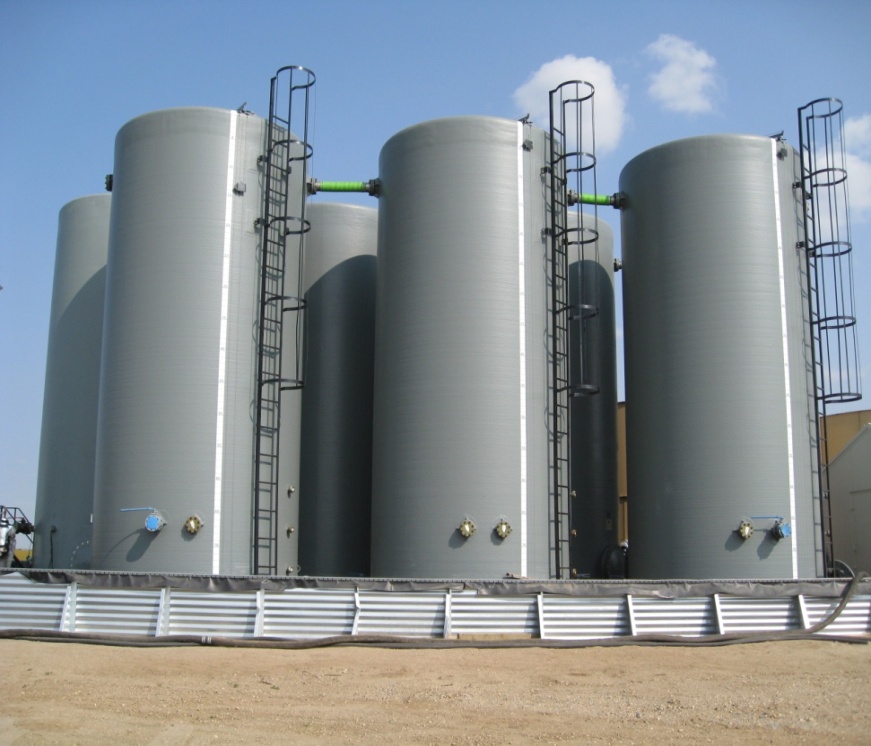 Подбор экономически эффективных вариантов смол на основе данных о рабочих температурах химических составах сред.Целью этого раздела является помощь нашим клиентам подобрать экономически эффективные связующие  для стеклопластиковых продуктов, устойчивых к заданным проектом химическим веществам или смесям химических веществ.Мы предлагаем информацию по смолам Девинил. Эти смолы перечислены в ТаблицеI. Таблица II предлагает широкий ассортимент химических веществ и показывает максимальные рабочие температуры в градусах Цельсия для ламинатов, производимых как рекомендуется на страницах 5-7, с использованием  смол Девинил.Внутри каждой химической группы химические вещества расположены в алфавитном порядке и, где возможно, указана максимальная рабочая температура для полностью пост-отвержденного материла.Краткая информация о максимальных рабочих температурахМаксимальные рабочие температуры для химустойчивых ламинатов из смол Девинил в различных средах были вычислены с использованием ряда источников, включая иллюстрирующие примеры, лабораторные тесты и практический опыт. Данные максимальные рабочие температуры применимы к стеклопластиковым литым изделиям и не стеклопластиковым лайнерам, используемых для защиты металла, бетона и других материалов. Стеклопластиковые лайнеры могут продлить жизнь многим материалам, однако максимальные рабочие температуры стеклопластиковых лайнеров не должны превышать 60°С, из-за воздействия следующих факторов: различное температурное расширение и риск неполного и малоэффективного пост-отверждения.Рекомендации по химустойчивым ламинатамПо результатам оценки, в течении нескольких десятилетий проводившейся производителями смол и изготовителями стеклопластиковых изделий, эксплуатирующихся в жестких условиях,  следующие факторы особенно важны для достижения максимальной устойчивости стеклопластиковых ламинатов, работающих в химических средах:Соответствующе разработанный барьерный  и структурный слоиИзготовление химстойких ламинатов начинается с создания химически стойкого барьера, который состоит из 1-2 слоев поверхностной вуали и 2-4 слоев порошкового стекломата. Лучшие результаты показывают вуали на основе С-стекла или полиэфирных волокон. Предпочтительный тип стекла для порошкового стекломата в барьерном слое - ECR. Для изготовления силового (структурного) ламината могут быть использованы различные типы армирующих материалов.Для создания структурного слоя  используется чередование слоя стеклорогожи и слоя порошкового стекломата. Количество слоев определяется толщиной ламината. Причем желательно чтобы последним слоем был слой рубленного стекломата. Перехлесты листов стекломатериала должны составлять не менее 30 мм.Полное смачивание армирующих компонентов.Минимальное содержание пустот в барьерном и структурном  слое Упрочнение подобранным, согласно транспортируемой среде, связующим компонентомИзготовление в оптимальных производственных условиях и пост-отверждение при рекомендованных нами повышенных температурахДобавление наполнителей, пигментов и / или других добавок к системе смолы может отрицательно влиять на стойкость к действию химикатов, так что их нужно избегать, когда нужно изготовить ламинат с высокими характеристиками.Использование рекомендованной толщины блокирующего слоя. Барьерный слой может содержать либо термопластичный лайнер, либо стеклопластиковый блокирующий слой толщиной 3-4 мм.Достаточная защита задней поверхности ламината, для достижения устойчивости к брызгам т.п.КИСЛОТНАЯ СРЕДАВ кислотной среде очень важно обеспечить основательную защиту конструкционного ламината от среды с помощью качественного барьерного слоя. Стеклопластик в кислотных средах может подвергаться преждевременной деструкции в результате коррозионного растрескивания стекловолоконного наполнителя. Таким образом, необходимо, чтобы рекомендованный блокирующий слой укреплялся соответствующей смолой Девинил, согласно таблице, усиленной кислотоустойчивым стеклом, например, ECR (ExtraChemicalResistant – с дополнительной устойчивостью к химическим веществам).Пост-отверждениеПостотверждение при повышенных температурах улучшает свойства композита при дальнейшей эксплуатации. Постотверждение обеспечивает следующие улучшения качества композиционного материала:приведение реакции отверждения к завершению максимизирует плотность сшивки системы смолы и устранение непрореагировавших связей в смоле. Это улучшает стойкость и характеристики на 25-30%.полное постотверждение в течение продолжительного периода времени может также уменьшать напряжения, сформированные в ламинате в процессе отверждения, таким образом сокращая вероятность деформаций в течение нормальных тепловых перепадов в процессе эксплуатации. Рекомендуемые температуры постотверждения можно связать с характеристиками базовой смолы, используемой в производстве, и это главным образом связано с HDT смолы. Типичные рекомендуемые температуры и время постотверждения для различных смол, в зависимости от HDT
Рекомендуется, чтобы конструкция находилась в течение 16-24 часов при комнатной температуре (>18oC) до начала процесса постотверждения. Увеличение и уменьшение температуры при постотверждении должно производиться постепенно, чтобы избежать возможного термоудара и, следовательно, возможных внутренних напряжений.Если предполагаемая рабочая температура изделия  выше 80°С, тогда ламинат должен быть, вдобавок к ранее упомянутому рекомендованному пост-отверждению, повергнут дальнейшему минимальному пост-отверждению в течение по крайней мере 3 часов при температуре 100°С или при проектной рабочей температуре, в зависимости от того, какая из них выше. Ламинат целиком должен быть погружен в горячий воздух, температура которого поддерживается на уровне рекомендованной.Питьевая вода, спирты и продукты питанияВыбранные смолы Девинил возможно использовать с указанными продуктами при качественно проведенном процессе постотверждения, и последующей замывкой изделия щеткой в горячей воде ~ 60оС жидкими неабразивными моющими средствами.Затем изделие должно быть тщательно промыто горячей водой для удаления остатков моющего средства.Максимальные рабочие температуры в градусах Цельсия для химустойчивых стеклопластиковых ламинатов, полностью пост-отвержденных при повышенных температурах и произведенных в соответствии с рекомендациями в наших буклетах.                                                                                        Таблица II1. Защитный слой, такой как насыщенный полиэфир, должен использоваться на поверхности в контакте с этим химикатом, вместо стекла.2. Защитный слой, такой как полиакрилнитрил, должен использоваться на поверхности в контакте с этим химикатом, вместо стекла.* Используйте полипропиленовый лайнер.НР = не рекомендованоНД = нет данныхɷКонцентрации (по весу, если не указано иное), подготовленные в соответствии с подходящими стандартами ISO/R175.Таблица II продолжение150044, Россия, г. Ярославль, ул. Полушкина роща, д. 16Телефоны: (4852) 73-37-64, 73-37-01Е-mail: dugalak@nordnet.ruАссортимент коррозионно-устойчивых смол с улучшенными характеристикамиРецептура смол Девинил тщательно разрабатывается, чтобы предложить заказчику конечный продукт с великолепной устойчивостью к химическому воздействию и хорошими физико-механическими свойствами по конкурентной цене.Ассортимент продуктов Девинил включает:Таблица 1˟ БрукфильдRVDVII+P Шпиндель 2 скорость 50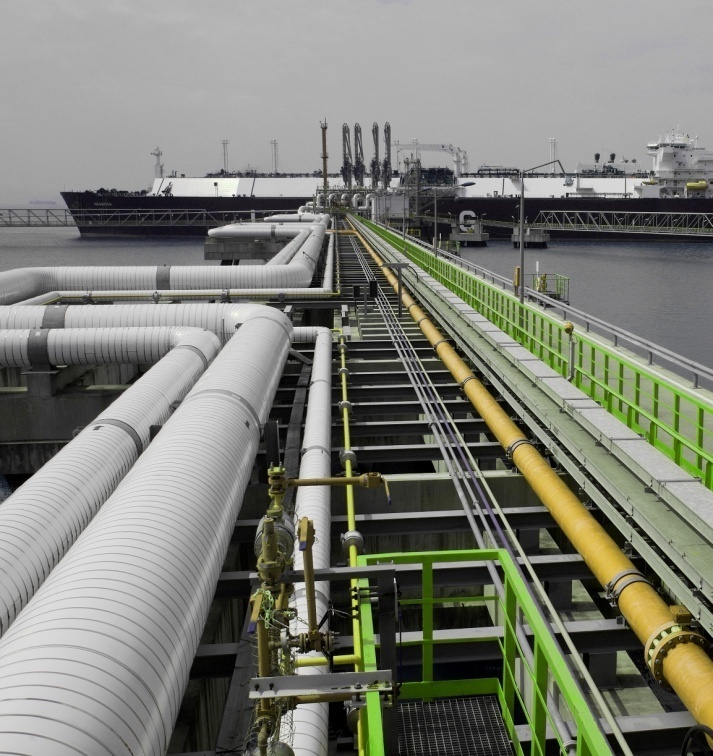 ˟˟ Время желатинизации при температуре 250С,0,2% Октоата кобальта6%0,1% Диэтилацетамида100%1,5%  МЕКР(50%) (Бутанокс М-50)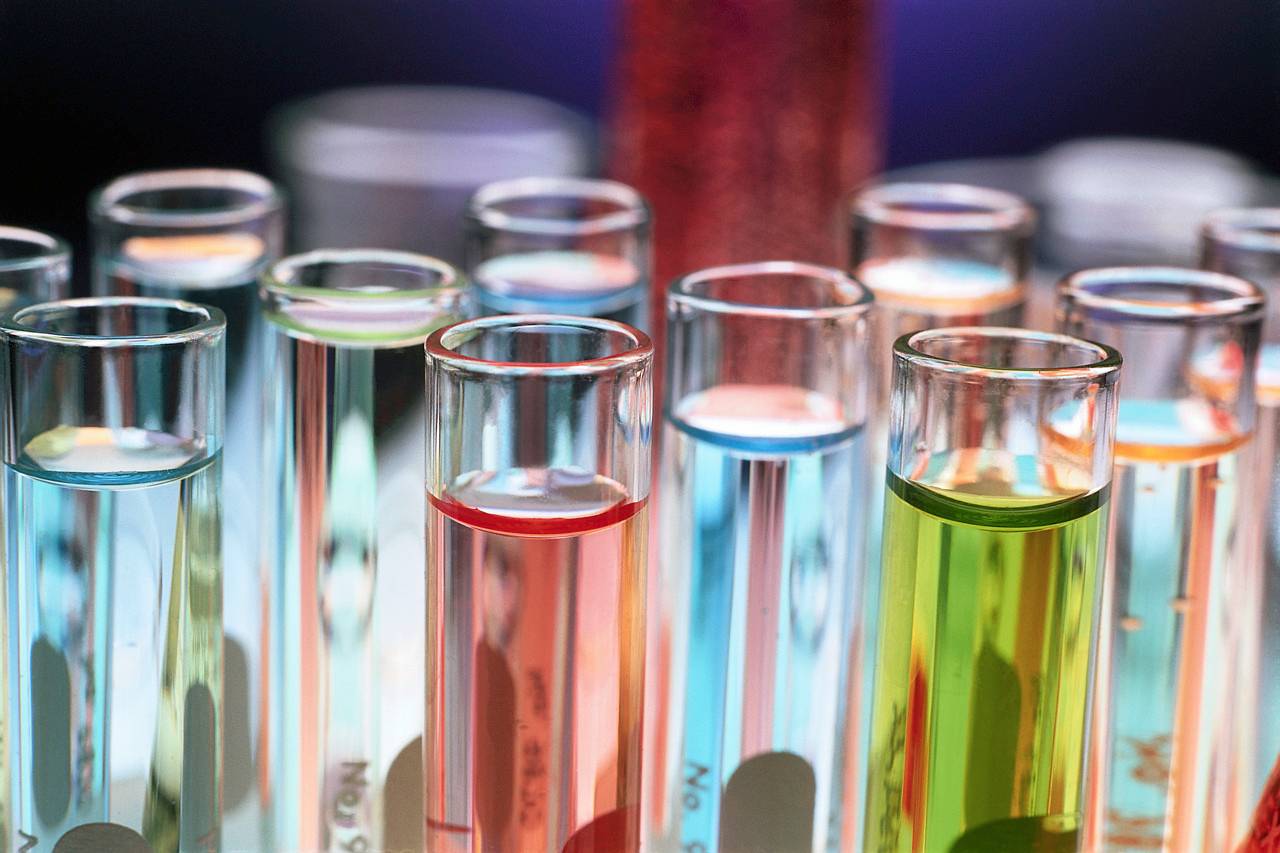 Неорганические химические веществаОрганические химическиевещества1.1 Кислоты (минеральные)1.8 Кислоты (органические)1.2 Щелочи1.9 Спирты / гликоли1.3 Гипохлориты1.10 Продукты питания / пищевые масла1.4 Электролиты1.11 Топливо / масла1.5 Различные неорганические химические вещества1.12 Различные органические химические вещества, к которым стеклопластики устойчивы1.6 Соляные растворы1.13 Различные органические химические вещества, к которым стеклопластики обычно не устойчивы1.7 Вода1.14 Пены для огнетушителей1.15 Поверхностно-активные веществаТемпература
 постотверждения,
оС	Продолжительность постотверждения, часы	Продолжительность постотверждения, часы	Продолжительность постотверждения, часы	Продолжительность постотверждения, часыТемпература
 постотверждения,
оСHDT смолы, оСHDT смолы, оСHDT смолы, оСHDT смолы, оСТемпература
 постотверждения,
оС6585100130402448961205012244892606121824703*6912801,5*346*Постотверждение при температурах выше HDT должно проводиться в матрицах или иной технологической оснастке, обеспечивающей сохранение  линейных размеров при возможной тепловой деформации.*Постотверждение при температурах выше HDT должно проводиться в матрицах или иной технологической оснастке, обеспечивающей сохранение  линейных размеров при возможной тепловой деформации.*Постотверждение при температурах выше HDT должно проводиться в матрицах или иной технологической оснастке, обеспечивающей сохранение  линейных размеров при возможной тепловой деформации.*Постотверждение при температурах выше HDT должно проводиться в матрицах или иной технологической оснастке, обеспечивающей сохранение  линейных размеров при возможной тепловой деформации.*Постотверждение при температурах выше HDT должно проводиться в матрицах или иной технологической оснастке, обеспечивающей сохранение  линейных размеров при возможной тепловой деформации.Неорганические химические вещества1.1 КИСЛОТЫ (минеральные)Химическая средаСторона с блокирующим слоем находится в контакте со средойКонц, %ɷДевинил 920Девинил 910/911Неорганические химические вещества1.1 КИСЛОТЫ (минеральные)Смесь азотной и соляной кислотНРНРНеорганические химические вещества1.1 КИСЛОТЫ (минеральные)Борная кислота1 – водный растворнас.8595Неорганические химические вещества1.1 КИСЛОТЫ (минеральные)Углекислота1нас.8595Неорганические химические вещества1.1 КИСЛОТЫ (минеральные)Хлорная воданас.7575Неорганические химические вещества1.1 КИСЛОТЫ (минеральные)Хромовая кислота1 – водный раствор56565Неорганические химические вещества1.1 КИСЛОТЫ (минеральные)Хромовая кислота1 – водный раствор106060Неорганические химические вещества1.1 КИСЛОТЫ (минеральные)Хромовая кислота1 – водный раствор206050Неорганические химические вещества1.1 КИСЛОТЫ (минеральные)Хромовая кислота1 – водный раствор303030Неорганические химические вещества1.1 КИСЛОТЫ (минеральные)Кремнефтористоводородная кислота1 – водный раствор107070Неорганические химические вещества1.1 КИСЛОТЫ (минеральные)Кремнефтористоводородная кислота1 – водный раствор155050Неорганические химические вещества1.1 КИСЛОТЫ (минеральные)Кремнефтористоводородная кислота1 – водный раствор253535Неорганические химические вещества1.1 КИСЛОТЫ (минеральные)Кремнефтористоводородная кислота1 – водный раствор343030Неорганические химические вещества1.1 КИСЛОТЫ (минеральные)Бромистоводородная кислота1209595Неорганические химические вещества1.1 КИСЛОТЫ (минеральные)Бромистоводородная кислота1486565Неорганические химические вещества1.1 КИСЛОТЫ (минеральные)Хлористо-водородная кислота1(см. также 1.5 Различные неорганические химические вещества – хлороводород)59590Неорганические химические вещества1.1 КИСЛОТЫ (минеральные)Хлористо-водородная кислота1(см. также 1.5 Различные неорганические химические вещества – хлороводород)159075Неорганические химические вещества1.1 КИСЛОТЫ (минеральные)Хлористо-водородная кислота1(см. также 1.5 Различные неорганические химические вещества – хлороводород)208065Неорганические химические вещества1.1 КИСЛОТЫ (минеральные)Хлористо-водородная кислота1(см. также 1.5 Различные неорганические химические вещества – хлороводород)256555Неорганические химические вещества1.1 КИСЛОТЫ (минеральные)Хлористо-водородная кислота1(см. также 1.5 Различные неорганические химические вещества – хлороводород)355050Неорганические химические вещества1.1 КИСЛОТЫ (минеральные)Фтористоводородная кислота1204040Неорганические химические вещества1.1 КИСЛОТЫ (минеральные)Азотная кислота1КонцентрированнаяПары57055Неорганические химические вещества1.1 КИСЛОТЫ (минеральные)Азотная кислота1КонцентрированнаяПары106060Неорганические химические вещества1.1 КИСЛОТЫ (минеральные)Азотная кислота1КонцентрированнаяПары204545Неорганические химические вещества1.1 КИСЛОТЫ (минеральные)Азотная кислота1КонцентрированнаяПары4025НРНеорганические химические вещества1.1 КИСЛОТЫ (минеральные)Азотная кислота1КонцентрированнаяПары71НРНРНеорганические химические вещества1.1 КИСЛОТЫ (минеральные)Азотная кислота1КонцентрированнаяПары95НРНРНеорганические химические вещества1.1 КИСЛОТЫ (минеральные)Олеум (дымящаяся серная кислота)НРНРНеорганические химические вещества1.1 КИСЛОТЫ (минеральные)Перхлорная кислота1 – водный раствор105555Неорганические химические вещества1.1 КИСЛОТЫ (минеральные)Перхлорная кислота1 – водный раствор253535Неорганические химические вещества1.1 КИСЛОТЫ (минеральные)Фосфорная кислота1509590Неорганические химические вещества1.1 КИСЛОТЫ (минеральные)Фосфорная кислота1859590Неорганические химические вещества1.1 КИСЛОТЫ (минеральные)Сернистый ангидрид, водный раствор (сернистая кислота) (см. также 1.5 Различные неорганические химические вещества)109590Неорганические химические вещества1.1 КИСЛОТЫ (минеральные)Серная кислота1109590Неорганические химические вещества1.1 КИСЛОТЫ (минеральные)Серная кислота1509590Неорганические химические вещества1.1 КИСЛОТЫ (минеральные)Серная кислота1657575Неорганические химические вещества1.1 КИСЛОТЫ (минеральные)Серная кислота1775040Неорганические химические вещества1.1 КИСЛОТЫ (минеральные)Серная кислота190НРНРНеорганические химические вещества1.2 ЩЕЛОЧИХимическая средаСторона с блокирующим слоем находится в контакте со средойКонц, % ɷДевинил 920Девинил910/911Неорганические химические вещества1.2 ЩЕЛОЧИАммиак2 – водный раствор56060Неорганические химические вещества1.2 ЩЕЛОЧИАммиак2 – водный раствор205050Неорганические химические вещества1.2 ЩЕЛОЧИАммиак2 – водный раствор283535Неорганические химические вещества1.2 ЩЕЛОЧИГидроксид аммония2 – см. Аммиак водный растворНеорганические химические вещества1.2 ЩЕЛОЧИГидроксид бария2 – водный раствор105050Неорганические химические вещества1.2 ЩЕЛОЧИОкись кальция2 (негашеная известь)7070Неорганические химические вещества1.2 ЩЕЛОЧИГидроокись кальция2 – водный раствор7070Неорганические химические вещества1.2 ЩЕЛОЧИГидроокись калия2 – водный раствор305555Неорганические химические вещества1.2 ЩЕЛОЧИКаустическая сода2 – водный раствор(смотри также гидроксид натрия)<16075Неорганические химические вещества1.2 ЩЕЛОЧИКаустическая сода2 – водный раствор(смотри также гидроксид натрия)105560Неорганические химические вещества1.2 ЩЕЛОЧИКаустическая сода2 – водный раствор(смотри также гидроксид натрия)255555Неорганические химические вещества1.2 ЩЕЛОЧИКаустическая сода2 – водный раствор(смотри также гидроксид натрия)507575Неорганические химические вещества1.2 ЩЕЛОЧИКаустическая сода2 – водный раствор(смотри также гидроксид натрия)Нас.7575Неорганические химические вещества1.3 ГИПОХЛОРИТЫХимическая средаСторона с блокирующим слоем находится в контакте со средойКонц, % ɷДевинил 920Девинил910/911Неорганические химические вещества1.3 ГИПОХЛОРИТЫРаствор гипохлорита натрия2(гипохлорит натрия2 5.25% активный хлор)Пригодность стеклопластика для хранения гипохлоритов очень сильно зависит от уровня pH раствора.При pH<11 стеклопластик использовать нельзяПригодность стеклопластика для хранения гипохлоритов очень сильно зависит от уровня pH раствора.При pH<11 стеклопластик использовать нельзяПригодность стеклопластика для хранения гипохлоритов очень сильно зависит от уровня pH раствора.При pH<11 стеклопластик использовать нельзяНеорганические химические вещества1.3 ГИПОХЛОРИТЫГипохлорит кальция2 – водный раствор до 17% активного хлора2Пригодность стеклопластика для хранения гипохлоритов очень сильно зависит от уровня pH раствора.При pH<11 стеклопластик использовать нельзяПригодность стеклопластика для хранения гипохлоритов очень сильно зависит от уровня pH раствора.При pH<11 стеклопластик использовать нельзяПригодность стеклопластика для хранения гипохлоритов очень сильно зависит от уровня pH раствора.При pH<11 стеклопластик использовать нельзяНеорганические химические вещества1.3 ГИПОХЛОРИТЫГипохлорит натрия2 – водный раствор до 14% активного хлора2Пригодность стеклопластика для хранения гипохлоритов очень сильно зависит от уровня pH раствора.При pH<11 стеклопластик использовать нельзяПригодность стеклопластика для хранения гипохлоритов очень сильно зависит от уровня pH раствора.При pH<11 стеклопластик использовать нельзяПригодность стеклопластика для хранения гипохлоритов очень сильно зависит от уровня pH раствора.При pH<11 стеклопластик использовать нельзяНеорганические химические вещества1.4 ЭЛЕКТРОЛИТЫХимическая средаСторона с блокирующим слоем находится в контакте со средойКонц, % ɷДевинил 920Девинил910/911Неорганические химические вещества1.4 ЭЛЕКТРОЛИТЫНасыщенный электролит (смотри примечания внизу таблицы)8080Неорганические химические вещества1.4 ЭЛЕКТРОЛИТЫЭлектролиты (смотри примечания внизу таблицы)Неорганические химические вещества1.4 ЭЛЕКТРОЛИТЫЦианистый кадмий8080Неорганические химические вещества1.4 ЭЛЕКТРОЛИТЫХром3230Неорганические химические вещества1.4 ЭЛЕКТРОЛИТЫЗолото7070Неорганические химические вещества1.4 ЭЛЕКТРОЛИТЫСвинец7070Неорганические химические вещества1.4 ЭЛЕКТРОЛИТЫНикель8080Неорганические химические вещества1.4 ЭЛЕКТРОЛИТЫПлатина8080Неорганические химические вещества1.4 ЭЛЕКТРОЛИТЫСеребро8080Неорганические химические вещества1.5 РАЗЛИЧНЫЕ НЕОРГАНИЧЕСКИЕ ВЕЩЕСТВАХимическая средаСторона с блокирующим слоем находится в контакте со средойКонц, % ɷДевинил 920Девинил910/911Неорганические химические вещества1.5 РАЗЛИЧНЫЕ НЕОРГАНИЧЕСКИЕ ВЕЩЕСТВАЖидкий бром100НРНРНеорганические химические вещества1.5 РАЗЛИЧНЫЕ НЕОРГАНИЧЕСКИЕ ВЕЩЕСТВАДвуокись углеродаГаз120100Неорганические химические вещества1.5 РАЗЛИЧНЫЕ НЕОРГАНИЧЕСКИЕ ВЕЩЕСТВАМонооксид углеродаНас.9590Неорганические химические вещества1.5 РАЗЛИЧНЫЕ НЕОРГАНИЧЕСКИЕ ВЕЩЕСТВАДвуокись хлора, влажнаяГаз120100Неорганические химические вещества1.5 РАЗЛИЧНЫЕ НЕОРГАНИЧЕСКИЕ ВЕЩЕСТВАХлор – смотри также КИСЛОТЫ (водный раствор хлора)Газ5050Неорганические химические вещества1.5 РАЗЛИЧНЫЕ НЕОРГАНИЧЕСКИЕ ВЕЩЕСТВАГаз цианида (сухой) (цианистый водород)Газ7070Неорганические химические вещества1.5 РАЗЛИЧНЫЕ НЕОРГАНИЧЕСКИЕ ВЕЩЕСТВАХлористый водород (сухой газ) – смотри хлористо-водородная кислотаГаз2525Неорганические химические вещества1.5 РАЗЛИЧНЫЕ НЕОРГАНИЧЕСКИЕ ВЕЩЕСТВАПерекись водородаГаз110100Неорганические химические вещества1.5 РАЗЛИЧНЫЕ НЕОРГАНИЧЕСКИЕ ВЕЩЕСТВАПерекись водорода20 об.6565Неорганические химические вещества1.5 РАЗЛИЧНЫЕ НЕОРГАНИЧЕСКИЕ ВЕЩЕСТВАСернистый водород, газ1009575Неорганические химические вещества1.5 РАЗЛИЧНЫЕ НЕОРГАНИЧЕСКИЕ ВЕЩЕСТВАЙод, настойка2НРНРНеорганические химические вещества1.5 РАЗЛИЧНЫЕ НЕОРГАНИЧЕСКИЕ ВЕЩЕСТВАРтуть100120100Неорганические химические вещества1.5 РАЗЛИЧНЫЕ НЕОРГАНИЧЕСКИЕ ВЕЩЕСТВАФотопроявитель8080Неорганические химические вещества1.5 РАЗЛИЧНЫЕ НЕОРГАНИЧЕСКИЕ ВЕЩЕСТВАСилосные сточные водыНРНРНеорганические химические вещества1.5 РАЗЛИЧНЫЕ НЕОРГАНИЧЕСКИЕ ВЕЩЕСТВАСера, твердая1009090Неорганические химические вещества1.5 РАЗЛИЧНЫЕ НЕОРГАНИЧЕСКИЕ ВЕЩЕСТВАДвуокись серы, газ (сухой)  смотри также КИСЛОТЫГаз110100Неорганические химические вещества1.6 СОЛЯНЫЕ РАСТВОРЫНеорганические химические вещества1.6 СОЛЯНЫЕ РАСТВОРЫ (продолжение)Химическая средаСторона с блокирующим слоем находится в контакте со средойКонц, % ɷДевинил 920Девинил 910/911Неорганические химические вещества1.6 СОЛЯНЫЕ РАСТВОРЫНеорганические химические вещества1.6 СОЛЯНЫЕ РАСТВОРЫ (продолжение)Хлорид алюминия – водный растворНас.9590Неорганические химические вещества1.6 СОЛЯНЫЕ РАСТВОРЫНеорганические химические вещества1.6 СОЛЯНЫЕ РАСТВОРЫ (продолжение)Фторид алюминия – водный растворНас.2525Неорганические химические вещества1.6 СОЛЯНЫЕ РАСТВОРЫНеорганические химические вещества1.6 СОЛЯНЫЕ РАСТВОРЫ (продолжение)Нитрат алюминия – водный раствор107070Неорганические химические вещества1.6 СОЛЯНЫЕ РАСТВОРЫНеорганические химические вещества1.6 СОЛЯНЫЕ РАСТВОРЫ (продолжение)Алюминиевокалиевые квасцы (водный р-р)Нас.9595Неорганические химические вещества1.6 СОЛЯНЫЕ РАСТВОРЫНеорганические химические вещества1.6 СОЛЯНЫЕ РАСТВОРЫ (продолжение)Сульфат алюминия – водный растворНас.9590Неорганические химические вещества1.6 СОЛЯНЫЕ РАСТВОРЫНеорганические химические вещества1.6 СОЛЯНЫЕ РАСТВОРЫ (продолжение)Алюминиевые квасцы – водный растворНас.9590Неорганические химические вещества1.6 СОЛЯНЫЕ РАСТВОРЫНеорганические химические вещества1.6 СОЛЯНЫЕ РАСТВОРЫ (продолжение)Карбонат аммония – водный растворНас.4040Неорганические химические вещества1.6 СОЛЯНЫЕ РАСТВОРЫНеорганические химические вещества1.6 СОЛЯНЫЕ РАСТВОРЫ (продолжение)Хлорид аммония – водный растворНас.9590Неорганические химические вещества1.6 СОЛЯНЫЕ РАСТВОРЫНеорганические химические вещества1.6 СОЛЯНЫЕ РАСТВОРЫ (продолжение)Цитрат аммония – водный растворНас.6565Неорганические химические вещества1.6 СОЛЯНЫЕ РАСТВОРЫНеорганические химические вещества1.6 СОЛЯНЫЕ РАСТВОРЫ (продолжение)Нитрат аммония – водный растворНас.9090Неорганические химические вещества1.6 СОЛЯНЫЕ РАСТВОРЫНеорганические химические вещества1.6 СОЛЯНЫЕ РАСТВОРЫ (продолжение)Персульфат аммония – водный растворНас.7575Неорганические химические вещества1.6 СОЛЯНЫЕ РАСТВОРЫНеорганические химические вещества1.6 СОЛЯНЫЕ РАСТВОРЫ (продолжение)Сульфат аммония – водный растворНас.9590Неорганические химические вещества1.6 СОЛЯНЫЕ РАСТВОРЫНеорганические химические вещества1.6 СОЛЯНЫЕ РАСТВОРЫ (продолжение)Тиоцианат аммония – водный раствор209090Неорганические химические вещества1.6 СОЛЯНЫЕ РАСТВОРЫНеорганические химические вещества1.6 СОЛЯНЫЕ РАСТВОРЫ (продолжение)Пятихлористая сурьма – водный растворНас.2525Неорганические химические вещества1.6 СОЛЯНЫЕ РАСТВОРЫНеорганические химические вещества1.6 СОЛЯНЫЕ РАСТВОРЫ (продолжение)Хлористый барий – водный растворНас.9590Неорганические химические вещества1.6 СОЛЯНЫЕ РАСТВОРЫНеорганические химические вещества1.6 СОЛЯНЫЕ РАСТВОРЫ (продолжение)Нитрат бария – водный растворНас.9085Неорганические химические вещества1.6 СОЛЯНЫЕ РАСТВОРЫНеорганические химические вещества1.6 СОЛЯНЫЕ РАСТВОРЫ (продолжение)Соляной раствор (смотри Хлористый натрий)Нас.9590Неорганические химические вещества1.6 СОЛЯНЫЕ РАСТВОРЫНеорганические химические вещества1.6 СОЛЯНЫЕ РАСТВОРЫ (продолжение)Бисульфит кальция – водный растворНас.8080Неорганические химические вещества1.6 СОЛЯНЫЕ РАСТВОРЫНеорганические химические вещества1.6 СОЛЯНЫЕ РАСТВОРЫ (продолжение)Карбонат кальция – жидкий9590Неорганические химические вещества1.6 СОЛЯНЫЕ РАСТВОРЫНеорганические химические вещества1.6 СОЛЯНЫЕ РАСТВОРЫ (продолжение)Хлорат кальция – водный растворНас.9590Неорганические химические вещества1.6 СОЛЯНЫЕ РАСТВОРЫНеорганические химические вещества1.6 СОЛЯНЫЕ РАСТВОРЫ (продолжение)Хлористый кальций – водный растворНас.9590Неорганические химические вещества1.6 СОЛЯНЫЕ РАСТВОРЫНеорганические химические вещества1.6 СОЛЯНЫЕ РАСТВОРЫ (продолжение)Нитрат кальция – водный растворНас.9590Неорганические химические вещества1.6 СОЛЯНЫЕ РАСТВОРЫНеорганические химические вещества1.6 СОЛЯНЫЕ РАСТВОРЫ (продолжение)Сульфат кальция – водный растворНас.9590Неорганические химические вещества1.6 СОЛЯНЫЕ РАСТВОРЫНеорганические химические вещества1.6 СОЛЯНЫЕ РАСТВОРЫ (продолжение)Химическая средаСторона с блокирующим слоем находится в контакте со средойКонц, % ɷДевинил  920Девинил  910 /911Неорганические химические вещества1.6 СОЛЯНЫЕ РАСТВОРЫНеорганические химические вещества1.6 СОЛЯНЫЕ РАСТВОРЫ (продолжение)Хлористый кобальт (II) – водный растворНас.8080Неорганические химические вещества1.6 СОЛЯНЫЕ РАСТВОРЫНеорганические химические вещества1.6 СОЛЯНЫЕ РАСТВОРЫ (продолжение)Сульфат меди – водный растворНас.9590Неорганические химические вещества1.6 СОЛЯНЫЕ РАСТВОРЫНеорганические химические вещества1.6 СОЛЯНЫЕ РАСТВОРЫ (продолжение)Соль Эпсома (сульфат магния)Нас.9590Неорганические химические вещества1.6 СОЛЯНЫЕ РАСТВОРЫНеорганические химические вещества1.6 СОЛЯНЫЕ РАСТВОРЫ (продолжение)Хлорид железа – водный растворНас.9090Неорганические химические вещества1.6 СОЛЯНЫЕ РАСТВОРЫНеорганические химические вещества1.6 СОЛЯНЫЕ РАСТВОРЫ (продолжение)Нитрат железа – водный растворНас.9590Неорганические химические вещества1.6 СОЛЯНЫЕ РАСТВОРЫНеорганические химические вещества1.6 СОЛЯНЫЕ РАСТВОРЫ (продолжение)Сульфат железа – водный растворНас.9590Неорганические химические вещества1.6 СОЛЯНЫЕ РАСТВОРЫНеорганические химические вещества1.6 СОЛЯНЫЕ РАСТВОРЫ (продолжение)Сернокислое железо – водный растворНас.9590Неорганические химические вещества1.6 СОЛЯНЫЕ РАСТВОРЫНеорганические химические вещества1.6 СОЛЯНЫЕ РАСТВОРЫ (продолжение)Глауберова соль (сульфат натрия)Нас.9590Неорганические химические вещества1.6 СОЛЯНЫЕ РАСТВОРЫНеорганические химические вещества1.6 СОЛЯНЫЕ РАСТВОРЫ (продолжение)Уксуснокислый свинец – водный растворНас.9590Литиевая соль – водный растворНас.7070Хлористый магний – водный растворНас.9590Сульфат магния – водный растворНас.9590Соли ртути9590Хлорид никеля – водный растворНас.9590Нитрат никеля – водный растворНас.9590Сульфат никеля – водный растворНас.9590Карбонат калия – водный раствор106565Карбонат калия – водный растворХлорид калия – водный раствор404040Феррицианид калия – водный растворНас.9590Феррицианид калия – водный растворНас.9590Ферроцианид калия – водный растворНас.9590Перманганат калия – водный растворНас.4545Фосфат калия – водный растворНас.6555Сульфат калия – водный растворНас.9590Азотнокислое серебро – водный растворНас.7070Мыло – водный растворНас.7575Ацетат натрия – водный растворНас.9590Бикарбонат натрия – водный растворНас.8080Бисульфат натрия – водный растворНас.9590Углекислый натрий2 – водный раствор108080Углекислый натрий2 – водный растворХлорат натрия – водный раствор257575Хлористый натрий – водный растворНас.9590Хлористый натрий – водный растворНас.9590Феррицианид натрия – водный растворНас.9590Метакремнекислый натрий – водный растворНас.9085Фосфорнокислый натрий – водный растворНас.9085Сульфит натрия – водный растворНас.9590Роданид натрия – водный раствор208080Гипотиосульфат натрия – водный растворНас.8080Хлористое олово – водный растворНас.9590Хлорид цинка – водный растворНас.9595Цианид цинка16060Сульфат цинка – водный растворНас.9590Неорганические химические вещества1.7 ВОДАХимическая средаСторона с блокирующим слоем находится в контакте со средойКонц, % ɷДевинил 920Девинил910/911Неорганические химические вещества1.7 ВОДАДеионизированная1008080Неорганические химические вещества1.7 ВОДАМорская8080Органические химические вещества1.8 КИСЛОТЫХимическая средаСторона с блокирующим слоем находится в контакте со средойКонц, % ɷДевинил 920Девинил910/911Органические химические вещества1.8 КИСЛОТЫУксусная кислота1 – водный раствор109090Органические химические вещества1.8 КИСЛОТЫУксусная кислота1 – водный раствор258585Органические химические вещества1.8 КИСЛОТЫУксусная кислота1 – водный раствор706565Органические химические вещества1.8 КИСЛОТЫУксусная кислота1 – водный раствор9825НРОрганические химические вещества1.8 КИСЛОТЫПипериновая кислота1100НРНРОрганические химические вещества1.8 КИСЛОТЫБензойная кислота1 – водный растворНас.9590Органические химические вещества1.8 КИСЛОТЫМонохлоруксусная кислота – водный раствор255050Органические химические вещества1.8 КИСЛОТЫМонохлоруксусная кислота – водный раствор504040Органические химические вещества1.8 КИСЛОТЫХлорсульфоновая кислота100НРНРОрганические химические вещества1.8 КИСЛОТЫЛимонная кислота – водный растворНас.9590Органические химические вещества1.8 КИСЛОТЫКрезиловая кислота100НРНРОрганические химические вещества1.8 КИСЛОТЫМуравьиная кислота1 – водный раствор207070Органические химические вещества1.8 КИСЛОТЫМуравьиная кислота1 – водный раствор504040Органические химические вещества1.8 КИСЛОТЫМуравьиная кислота1 – водный раствор754040Органические химические вещества1.8 КИСЛОТЫМуравьиная кислота1 – водный раствор100НРНРОрганические химические вещества1.8 КИСЛОТЫМолочная кислота1 – водный раствор449590Органические химические вещества1.8 КИСЛОТЫМалеиновая кислота1 – водный растворНас.9590Органические химические вещества1.8 КИСЛОТЫОлеиновая кислота11008590Органические химические вещества1.8 КИСЛОТЫЩавелевая кислота1 – водный растворНас.5050Органические химические вещества1.8 КИСЛОТЫФталиевая кислота1 – водный растворНас.9090Органические химические вещества1.8 КИСЛОТЫДубильная кислота – водный растворНас.9590Органические химические вещества1.8 КИСЛОТЫВинная кислота – водный растворНас.9590Органические химические вещества1.8 КИСЛОТЫТрихлоруксусная кислота1 – водный раствор257070Органические химические вещества1.9 СПИРТЫ/ГЛИКОЛИХимическая средаСторона с блокирующим слоем находится в контакте со средойКонц, % ɷДевинил 920Девинил 920Девинил910/911Девинил910/911Органические химические вещества1.9 СПИРТЫ/ГЛИКОЛИАмиловый спирт10080804040Органические химические вещества1.9 СПИРТЫ/ГЛИКОЛИБензиловый спирт1002525НРНРОрганические химические вещества1.9 СПИРТЫ/ГЛИКОЛИТормозная жидкость40404040Органические химические вещества1.9 СПИРТЫ/ГЛИКОЛИБутиловый спирт10040404040Органические химические вещества1.9 СПИРТЫ/ГЛИКОЛИЦиклогексанол10035352525Органические химические вещества1.9 СПИРТЫ/ГЛИКОЛИДиэтиленгликоль10095958080Органические химические вещества1.9 СПИРТЫ/ГЛИКОЛИДипропиленгликоль10095958080Органические химические вещества1.9 СПИРТЫ/ГЛИКОЛИЭтанол (этиловый спирт)9535352525Органические химические вещества1.9 СПИРТЫ/ГЛИКОЛИЭтиловый спирт9535352525Органические химические вещества1.9 СПИРТЫ/ГЛИКОЛИЭтиловый спирт – водный раствор2050503535Органические химические вещества1.9 СПИРТЫ/ГЛИКОЛИЭтиленгликоль10095959090Органические химические вещества1.9 СПИРТЫ/ГЛИКОЛИГидравлическая жидкость70707070Органические химические вещества1.9 СПИРТЫ/ГЛИКОЛИИзопропиловый спирт10040404040Органические химические вещества1.9 СПИРТЫ/ГЛИКОЛИМетанол (метиловый спирт)100НРНРНРНРОрганические химические вещества1.9 СПИРТЫ/ГЛИКОЛИПолиэтиленгликоль100НДНДНДНДОрганические химические вещества1.9 СПИРТЫ/ГЛИКОЛИПропиловый спирт100НДНДНДНДОрганические химические вещества1.9 СПИРТЫ/ГЛИКОЛИПропиленгликоль10095959090Органические химические вещества1.10 ПРОДУКТЫ ПИТАНИЯ/ПИЩЕВЫЕ МАСЛАХимическая средаСторона с блокирующим слоем находится в контакте со средойКонц, % ɷКонц, % ɷДевинил 920Девинил 920Девинил 910/911Органические химические вещества1.10 ПРОДУКТЫ ПИТАНИЯ/ПИЩЕВЫЕ МАСЛАПивоНДНД50Органические химические вещества1.10 ПРОДУКТЫ ПИТАНИЯ/ПИЩЕВЫЕ МАСЛАКасторовое масло100100707070Органические химические вещества1.10 ПРОДУКТЫ ПИТАНИЯ/ПИЩЕВЫЕ МАСЛАКокосовое масло100100909075Органические химические вещества1.10 ПРОДУКТЫ ПИТАНИЯ/ПИЩЕВЫЕ МАСЛАХлопковое масло100100909090Органические химические вещества1.10 ПРОДУКТЫ ПИТАНИЯ/ПИЩЕВЫЕ МАСЛАФруктовые сокиНДНДНДОрганические химические вещества1.10 ПРОДУКТЫ ПИТАНИЯ/ПИЩЕВЫЕ МАСЛАЖелатин – водный раствор11НДНДНДОрганические химические вещества1.10 ПРОДУКТЫ ПИТАНИЯ/ПИЩЕВЫЕ МАСЛАОрганические химические вещества1.10 ПРОДУКТЫ ПИТАНИЯ/ПИЩЕВЫЕ МАСЛАГлюкоза959590Органические химические вещества1.10 ПРОДУКТЫ ПИТАНИЯ/ПИЩЕВЫЕ МАСЛАГлицерин (глицерол)10010010010090Органические химические вещества1.10 ПРОДУКТЫ ПИТАНИЯ/ПИЩЕВЫЕ МАСЛАМясные экстрактыНДНДНДОрганические химические вещества1.10 ПРОДУКТЫ ПИТАНИЯ/ПИЩЕВЫЕ МАСЛАОливковое масло100100959590Органические химические вещества1.10 ПРОДУКТЫ ПИТАНИЯ/ПИЩЕВЫЕ МАСЛАСахар (горячий)100100909090Органические химические вещества1.10 ПРОДУКТЫ ПИТАНИЯ/ПИЩЕВЫЕ МАСЛАДрожжиНДНДНДОрганические химические вещества1.10 ПРОДУКТЫ ПИТАНИЯ/ПИЩЕВЫЕ МАСЛАОрганические химические вещества1.11 ТОПЛИВО/МАСЛАХимическая средаСторона с блокирующим слоем находится в контакте со средойКонц, % ɷДевинил 920Девинил910/911Органические химические вещества1.11 ТОПЛИВО/МАСЛААвиационное топливо AVTAG/JP4100НДНДОрганические химические вещества1.11 ТОПЛИВО/МАСЛАAVGAS (авиационный бензин)1005050Органические химические вещества1.11 ТОПЛИВО/МАСЛАAVTUR (керосин)1005050Органические химические вещества1.11 ТОПЛИВО/МАСЛАСырая нефть, высокосернистая или малосернистая1009590Органические химические вещества1.11 ТОПЛИВО/МАСЛАДизельное топливо1005545Органические химические вещества1.11 ТОПЛИВО/МАСЛАСмазочные масла на основе сложного эфира (согл.E.Eng.RD 2487)100НДНДОрганические химические вещества1.11 ТОПЛИВО/МАСЛАТопливное масло (смотри дизельное топливо)Органические химические вещества1.11 ТОПЛИВО/МАСЛАГазолин (смотри бензин)Органические химические вещества1.11 ТОПЛИВО/МАСЛАТяжёлый лигроин, обогащённый ароматикой (HAN)1006045Органические химические вещества1.11 ТОПЛИВО/МАСЛАКеросин (бытовой)1005050Органические химические вещества1.11 ТОПЛИВО/МАСЛАЛьняное масло10011090Органические химические вещества1.11 ТОПЛИВО/МАСЛАСмазочное масло10010090Органические химические вещества1.11 ТОПЛИВО/МАСЛАМинеральное масло10011090Органические химические вещества1.11 ТОПЛИВО/МАСЛАЛигроин1006040Органические химические вещества1.11 ТОПЛИВО/МАСЛАПарафин1005050Органические химические вещества1.11 ТОПЛИВО/МАСЛАБензин (бензин с октановым числом 98, 4 класса, высокооктановый или неэтилированный)1002525Органические химические вещества1.11 ТОПЛИВО/МАСЛАСиликоновые масла10010595Органические химические вещества1.11 ТОПЛИВО/МАСЛАТрансформаторные масла10011095Неорганические химические вещества1.12 РАЗЛИЧНЫЕ ОРГАНИЧЕСКИЕ ВЕЩЕСТВА, К КОТОРЫМ СТЕКЛОПЛАСТИКИ УСТОЙЧИВЫНеорганические химические вещества1.12  РАЗЛИЧНЫЕ ОРГАНИЧЕСКИЕ ВЕЩЕСТВА, К КОТОРЫМ СТЕКЛОПЛАСТИКИ УСТОЙЧИВЫ(продолжение)Химическая средаСторона с блокирующим слоем находится в контакте со средойКонц, % ɷДевинил 920Девинил 910/911Неорганические химические вещества1.12 РАЗЛИЧНЫЕ ОРГАНИЧЕСКИЕ ВЕЩЕСТВА, К КОТОРЫМ СТЕКЛОПЛАСТИКИ УСТОЙЧИВЫНеорганические химические вещества1.12  РАЗЛИЧНЫЕ ОРГАНИЧЕСКИЕ ВЕЩЕСТВА, К КОТОРЫМ СТЕКЛОПЛАСТИКИ УСТОЙЧИВЫ(продолжение)Ацетон104040Неорганические химические вещества1.12 РАЗЛИЧНЫЕ ОРГАНИЧЕСКИЕ ВЕЩЕСТВА, К КОТОРЫМ СТЕКЛОПЛАСТИКИ УСТОЙЧИВЫНеорганические химические вещества1.12  РАЗЛИЧНЫЕ ОРГАНИЧЕСКИЕ ВЕЩЕСТВА, К КОТОРЫМ СТЕКЛОПЛАСТИКИ УСТОЙЧИВЫ(продолжение)100НРНРНеорганические химические вещества1.12 РАЗЛИЧНЫЕ ОРГАНИЧЕСКИЕ ВЕЩЕСТВА, К КОТОРЫМ СТЕКЛОПЛАСТИКИ УСТОЙЧИВЫНеорганические химические вещества1.12  РАЗЛИЧНЫЕ ОРГАНИЧЕСКИЕ ВЕЩЕСТВА, К КОТОРЫМ СТЕКЛОПЛАСТИКИ УСТОЙЧИВЫ(продолжение)Акрифлавин – водный раствор2НДНДНеорганические химические вещества1.12 РАЗЛИЧНЫЕ ОРГАНИЧЕСКИЕ ВЕЩЕСТВА, К КОТОРЫМ СТЕКЛОПЛАСТИКИ УСТОЙЧИВЫНеорганические химические вещества1.12  РАЗЛИЧНЫЕ ОРГАНИЧЕСКИЕ ВЕЩЕСТВА, К КОТОРЫМ СТЕКЛОПЛАСТИКИ УСТОЙЧИВЫ(продолжение)Амиловый эфир уксусной кислоты10040НРНеорганические химические вещества1.12 РАЗЛИЧНЫЕ ОРГАНИЧЕСКИЕ ВЕЩЕСТВА, К КОТОРЫМ СТЕКЛОПЛАСТИКИ УСТОЙЧИВЫНеорганические химические вещества1.12  РАЗЛИЧНЫЕ ОРГАНИЧЕСКИЕ ВЕЩЕСТВА, К КОТОРЫМ СТЕКЛОПЛАСТИКИ УСТОЙЧИВЫ(продолжение)Сульфат анилина – водный растворНас.9090Неорганические химические вещества1.12 РАЗЛИЧНЫЕ ОРГАНИЧЕСКИЕ ВЕЩЕСТВА, К КОТОРЫМ СТЕКЛОПЛАСТИКИ УСТОЙЧИВЫНеорганические химические вещества1.12  РАЗЛИЧНЫЕ ОРГАНИЧЕСКИЕ ВЕЩЕСТВА, К КОТОРЫМ СТЕКЛОПЛАСТИКИ УСТОЙЧИВЫ(продолжение)Кровь3020Неорганические химические вещества1.12 РАЗЛИЧНЫЕ ОРГАНИЧЕСКИЕ ВЕЩЕСТВА, К КОТОРЫМ СТЕКЛОПЛАСТИКИ УСТОЙЧИВЫНеорганические химические вещества1.12  РАЗЛИЧНЫЕ ОРГАНИЧЕСКИЕ ВЕЩЕСТВА, К КОТОРЫМ СТЕКЛОПЛАСТИКИ УСТОЙЧИВЫ(продолжение)Моющие средства(Смотри Поверхностно-активные вещества 1.15)(Смотри Поверхностно-активные вещества 1.15)(Смотри Поверхностно-активные вещества 1.15)Неорганические химические вещества1.12 РАЗЛИЧНЫЕ ОРГАНИЧЕСКИЕ ВЕЩЕСТВА, К КОТОРЫМ СТЕКЛОПЛАСТИКИ УСТОЙЧИВЫНеорганические химические вещества1.12  РАЗЛИЧНЫЕ ОРГАНИЧЕСКИЕ ВЕЩЕСТВА, К КОТОРЫМ СТЕКЛОПЛАСТИКИ УСТОЙЧИВЫ(продолжение)Диаллилфталат1008070Неорганические химические вещества1.12 РАЗЛИЧНЫЕ ОРГАНИЧЕСКИЕ ВЕЩЕСТВА, К КОТОРЫМ СТЕКЛОПЛАСТИКИ УСТОЙЧИВЫНеорганические химические вещества1.12  РАЗЛИЧНЫЕ ОРГАНИЧЕСКИЕ ВЕЩЕСТВА, К КОТОРЫМ СТЕКЛОПЛАСТИКИ УСТОЙЧИВЫ(продолжение)Дибутилфталат1008070Неорганические химические вещества1.12 РАЗЛИЧНЫЕ ОРГАНИЧЕСКИЕ ВЕЩЕСТВА, К КОТОРЫМ СТЕКЛОПЛАСТИКИ УСТОЙЧИВЫНеорганические химические вещества1.12  РАЗЛИЧНЫЕ ОРГАНИЧЕСКИЕ ВЕЩЕСТВА, К КОТОРЫМ СТЕКЛОПЛАСТИКИ УСТОЙЧИВЫ(продолжение)Диэтаноламин1005050Неорганические химические вещества1.12 РАЗЛИЧНЫЕ ОРГАНИЧЕСКИЕ ВЕЩЕСТВА, К КОТОРЫМ СТЕКЛОПЛАСТИКИ УСТОЙЧИВЫНеорганические химические вещества1.12  РАЗЛИЧНЫЕ ОРГАНИЧЕСКИЕ ВЕЩЕСТВА, К КОТОРЫМ СТЕКЛОПЛАСТИКИ УСТОЙЧИВЫ(продолжение)Диметилфталат1007060Неорганические химические вещества1.12 РАЗЛИЧНЫЕ ОРГАНИЧЕСКИЕ ВЕЩЕСТВА, К КОТОРЫМ СТЕКЛОПЛАСТИКИ УСТОЙЧИВЫНеорганические химические вещества1.12  РАЗЛИЧНЫЕ ОРГАНИЧЕСКИЕ ВЕЩЕСТВА, К КОТОРЫМ СТЕКЛОПЛАСТИКИ УСТОЙЧИВЫ(продолжение)Химическая средаСторона с блокирующим слоем находится в контакте со средойКонц, % ɷДевинил 920Девинил 910/911Неорганические химические вещества1.12 РАЗЛИЧНЫЕ ОРГАНИЧЕСКИЕ ВЕЩЕСТВА, К КОТОРЫМ СТЕКЛОПЛАСТИКИ УСТОЙЧИВЫНеорганические химические вещества1.12  РАЗЛИЧНЫЕ ОРГАНИЧЕСКИЕ ВЕЩЕСТВА, К КОТОРЫМ СТЕКЛОПЛАСТИКИ УСТОЙЧИВЫ(продолжение)Этилолеат100НДНДНеорганические химические вещества1.12 РАЗЛИЧНЫЕ ОРГАНИЧЕСКИЕ ВЕЩЕСТВА, К КОТОРЫМ СТЕКЛОПЛАСТИКИ УСТОЙЧИВЫНеорганические химические вещества1.12  РАЗЛИЧНЫЕ ОРГАНИЧЕСКИЕ ВЕЩЕСТВА, К КОТОРЫМ СТЕКЛОПЛАСТИКИ УСТОЙЧИВЫ(продолжение)Пена огнетушителей(Смотри раздел 1.14(Смотри раздел 1.14(Смотри раздел 1.14Неорганические химические вещества1.12 РАЗЛИЧНЫЕ ОРГАНИЧЕСКИЕ ВЕЩЕСТВА, К КОТОРЫМ СТЕКЛОПЛАСТИКИ УСТОЙЧИВЫНеорганические химические вещества1.12  РАЗЛИЧНЫЕ ОРГАНИЧЕСКИЕ ВЕЩЕСТВА, К КОТОРЫМ СТЕКЛОПЛАСТИКИ УСТОЙЧИВЫ(продолжение)Формальдегид – водный раствор (формалин)До максимальной стабильной температурыДо максимальной стабильной температурыНеорганические химические вещества1.12 РАЗЛИЧНЫЕ ОРГАНИЧЕСКИЕ ВЕЩЕСТВА, К КОТОРЫМ СТЕКЛОПЛАСТИКИ УСТОЙЧИВЫНеорганические химические вещества1.12  РАЗЛИЧНЫЕ ОРГАНИЧЕСКИЕ ВЕЩЕСТВА, К КОТОРЫМ СТЕКЛОПЛАСТИКИ УСТОЙЧИВЫ(продолжение)Гептан1008080Неорганические химические вещества1.12 РАЗЛИЧНЫЕ ОРГАНИЧЕСКИЕ ВЕЩЕСТВА, К КОТОРЫМ СТЕКЛОПЛАСТИКИ УСТОЙЧИВЫНеорганические химические вещества1.12  РАЗЛИЧНЫЕ ОРГАНИЧЕСКИЕ ВЕЩЕСТВА, К КОТОРЫМ СТЕКЛОПЛАСТИКИ УСТОЙЧИВЫ(продолжение)Гексан1005050Неорганические химические вещества1.12 РАЗЛИЧНЫЕ ОРГАНИЧЕСКИЕ ВЕЩЕСТВА, К КОТОРЫМ СТЕКЛОПЛАСТИКИ УСТОЙЧИВЫНеорганические химические вещества1.12  РАЗЛИЧНЫЕ ОРГАНИЧЕСКИЕ ВЕЩЕСТВА, К КОТОРЫМ СТЕКЛОПЛАСТИКИ УСТОЙЧИВЫ(продолжение)Промышленные денатурированные спирты (IMS)НДНДНеорганические химические вещества1.12 РАЗЛИЧНЫЕ ОРГАНИЧЕСКИЕ ВЕЩЕСТВА, К КОТОРЫМ СТЕКЛОПЛАСТИКИ УСТОЙЧИВЫНеорганические химические вещества1.12  РАЗЛИЧНЫЕ ОРГАНИЧЕСКИЕ ВЕЩЕСТВА, К КОТОРЫМ СТЕКЛОПЛАСТИКИ УСТОЙЧИВЫ(продолжение)Изооктан100НДНДНеорганические химические вещества1.12 РАЗЛИЧНЫЕ ОРГАНИЧЕСКИЕ ВЕЩЕСТВА, К КОТОРЫМ СТЕКЛОПЛАСТИКИ УСТОЙЧИВЫНеорганические химические вещества1.12  РАЗЛИЧНЫЕ ОРГАНИЧЕСКИЕ ВЕЩЕСТВА, К КОТОРЫМ СТЕКЛОПЛАСТИКИ УСТОЙЧИВЫ(продолжение)Ланолин100НДНДНеорганические химические вещества1.12 РАЗЛИЧНЫЕ ОРГАНИЧЕСКИЕ ВЕЩЕСТВА, К КОТОРЫМ СТЕКЛОПЛАСТИКИ УСТОЙЧИВЫНеорганические химические вещества1.12  РАЗЛИЧНЫЕ ОРГАНИЧЕСКИЕ ВЕЩЕСТВА, К КОТОРЫМ СТЕКЛОПЛАСТИКИ УСТОЙЧИВЫ(продолжение)Латексная эмульсия4040Неорганические химические вещества1.12 РАЗЛИЧНЫЕ ОРГАНИЧЕСКИЕ ВЕЩЕСТВА, К КОТОРЫМ СТЕКЛОПЛАСТИКИ УСТОЙЧИВЫНеорганические химические вещества1.12  РАЗЛИЧНЫЕ ОРГАНИЧЕСКИЕ ВЕЩЕСТВА, К КОТОРЫМ СТЕКЛОПЛАСТИКИ УСТОЙЧИВЫ(продолжение)Нафталин1007070Неорганические химические вещества1.12 РАЗЛИЧНЫЕ ОРГАНИЧЕСКИЕ ВЕЩЕСТВА, К КОТОРЫМ СТЕКЛОПЛАСТИКИ УСТОЙЧИВЫНеорганические химические вещества1.12  РАЗЛИЧНЫЕ ОРГАНИЧЕСКИЕ ВЕЩЕСТВА, К КОТОРЫМ СТЕКЛОПЛАСТИКИ УСТОЙЧИВЫ(продолжение)Парафиновый воск100НДНДНеорганические химические вещества1.12 РАЗЛИЧНЫЕ ОРГАНИЧЕСКИЕ ВЕЩЕСТВА, К КОТОРЫМ СТЕКЛОПЛАСТИКИ УСТОЙЧИВЫНеорганические химические вещества1.12  РАЗЛИЧНЫЕ ОРГАНИЧЕСКИЕ ВЕЩЕСТВА, К КОТОРЫМ СТЕКЛОПЛАСТИКИ УСТОЙЧИВЫ(продолжение)Эмульсия поливинилацетата5050Неорганические химические вещества1.12 РАЗЛИЧНЫЕ ОРГАНИЧЕСКИЕ ВЕЩЕСТВА, К КОТОРЫМ СТЕКЛОПЛАСТИКИ УСТОЙЧИВЫНеорганические химические вещества1.12  РАЗЛИЧНЫЕ ОРГАНИЧЕСКИЕ ВЕЩЕСТВА, К КОТОРЫМ СТЕКЛОПЛАСТИКИ УСТОЙЧИВЫ(продолжение)Крахмал – водный растворНас.НДНДНеорганические химические вещества1.12 РАЗЛИЧНЫЕ ОРГАНИЧЕСКИЕ ВЕЩЕСТВА, К КОТОРЫМ СТЕКЛОПЛАСТИКИ УСТОЙЧИВЫНеорганические химические вещества1.12  РАЗЛИЧНЫЕ ОРГАНИЧЕСКИЕ ВЕЩЕСТВА, К КОТОРЫМ СТЕКЛОПЛАСТИКИ УСТОЙЧИВЫ(продолжение)Поверхностно-активные вещества – водный раствор анионные катионные неионные(Смотри раздел 1.15)(Смотри раздел 1.15)(Смотри раздел 1.15)Неорганические химические вещества1.12 РАЗЛИЧНЫЕ ОРГАНИЧЕСКИЕ ВЕЩЕСТВА, К КОТОРЫМ СТЕКЛОПЛАСТИКИ УСТОЙЧИВЫНеорганические химические вещества1.12  РАЗЛИЧНЫЕ ОРГАНИЧЕСКИЕ ВЕЩЕСТВА, К КОТОРЫМ СТЕКЛОПЛАСТИКИ УСТОЙЧИВЫ(продолжение)Поверхностно-активные вещества – водный раствор анионные катионные неионныеНДНДНеорганические химические вещества1.12 РАЗЛИЧНЫЕ ОРГАНИЧЕСКИЕ ВЕЩЕСТВА, К КОТОРЫМ СТЕКЛОПЛАСТИКИ УСТОЙЧИВЫНеорганические химические вещества1.12  РАЗЛИЧНЫЕ ОРГАНИЧЕСКИЕ ВЕЩЕСТВА, К КОТОРЫМ СТЕКЛОПЛАСТИКИ УСТОЙЧИВЫ(продолжение)Говяжий или бараний жир100НДНДНеорганические химические вещества1.12 РАЗЛИЧНЫЕ ОРГАНИЧЕСКИЕ ВЕЩЕСТВА, К КОТОРЫМ СТЕКЛОПЛАСТИКИ УСТОЙЧИВЫНеорганические химические вещества1.12  РАЗЛИЧНЫЕ ОРГАНИЧЕСКИЕ ВЕЩЕСТВА, К КОТОРЫМ СТЕКЛОПЛАСТИКИ УСТОЙЧИВЫ(продолжение)Скипидар1008040Неорганические химические вещества1.12 РАЗЛИЧНЫЕ ОРГАНИЧЕСКИЕ ВЕЩЕСТВА, К КОТОРЫМ СТЕКЛОПЛАСТИКИ УСТОЙЧИВЫНеорганические химические вещества1.12  РАЗЛИЧНЫЕ ОРГАНИЧЕСКИЕ ВЕЩЕСТВА, К КОТОРЫМ СТЕКЛОПЛАСТИКИ УСТОЙЧИВЫ(продолжение)Мочевина – водный раствор28080Неорганические химические вещества1.12 РАЗЛИЧНЫЕ ОРГАНИЧЕСКИЕ ВЕЩЕСТВА, К КОТОРЫМ СТЕКЛОПЛАСТИКИ УСТОЙЧИВЫНеорганические химические вещества1.12  РАЗЛИЧНЫЕ ОРГАНИЧЕСКИЕ ВЕЩЕСТВА, К КОТОРЫМ СТЕКЛОПЛАСТИКИ УСТОЙЧИВЫ(продолжение)Моча6565Неорганические химические вещества1.12 РАЗЛИЧНЫЕ ОРГАНИЧЕСКИЕ ВЕЩЕСТВА, К КОТОРЫМ СТЕКЛОПЛАСТИКИ УСТОЙЧИВЫНеорганические химические вещества1.12  РАЗЛИЧНЫЕ ОРГАНИЧЕСКИЕ ВЕЩЕСТВА, К КОТОРЫМ СТЕКЛОПЛАСТИКИ УСТОЙЧИВЫ(продолжение)Уайтспирит100НДНДНеорганические химические вещества1.13 РАЗЛИЧНЫЕ ОРГАНИЧЕСКИЕ ВЕЩЕСТВА, К КОТОРЫМ СТЕКЛОПЛАСТИКИ ОБЫЧНО НЕ УСТОЙЧИВЫНеорганические химические вещества1.13 РАЗЛИЧНЫЕ ОРГАНИЧЕСКИЕ ВЕЩЕСТВА, К КОТОРЫМ СТЕКЛОПЛАСТИКИ ОБЫЧНО НЕ УСТОЙЧИВЫ(продолжение)Химическая средаСторона с блокирующим слоем находится в контакте со средойКонц, % ɷДевинил 920Девинил910/911Неорганические химические вещества1.13 РАЗЛИЧНЫЕ ОРГАНИЧЕСКИЕ ВЕЩЕСТВА, К КОТОРЫМ СТЕКЛОПЛАСТИКИ ОБЫЧНО НЕ УСТОЙЧИВЫНеорганические химические вещества1.13 РАЗЛИЧНЫЕ ОРГАНИЧЕСКИЕ ВЕЩЕСТВА, К КОТОРЫМ СТЕКЛОПЛАСТИКИ ОБЫЧНО НЕ УСТОЙЧИВЫ(продолжение)Акрилонитрил100НРНРНеорганические химические вещества1.13 РАЗЛИЧНЫЕ ОРГАНИЧЕСКИЕ ВЕЩЕСТВА, К КОТОРЫМ СТЕКЛОПЛАСТИКИ ОБЫЧНО НЕ УСТОЙЧИВЫНеорганические химические вещества1.13 РАЗЛИЧНЫЕ ОРГАНИЧЕСКИЕ ВЕЩЕСТВА, К КОТОРЫМ СТЕКЛОПЛАСТИКИ ОБЫЧНО НЕ УСТОЙЧИВЫ(продолжение)Амилхлорид10030НРНеорганические химические вещества1.13 РАЗЛИЧНЫЕ ОРГАНИЧЕСКИЕ ВЕЩЕСТВА, К КОТОРЫМ СТЕКЛОПЛАСТИКИ ОБЫЧНО НЕ УСТОЙЧИВЫНеорганические химические вещества1.13 РАЗЛИЧНЫЕ ОРГАНИЧЕСКИЕ ВЕЩЕСТВА, К КОТОРЫМ СТЕКЛОПЛАСТИКИ ОБЫЧНО НЕ УСТОЙЧИВЫ(продолжение)Анилин100НРНРНеорганические химические вещества1.13 РАЗЛИЧНЫЕ ОРГАНИЧЕСКИЕ ВЕЩЕСТВА, К КОТОРЫМ СТЕКЛОПЛАСТИКИ ОБЫЧНО НЕ УСТОЙЧИВЫНеорганические химические вещества1.13 РАЗЛИЧНЫЕ ОРГАНИЧЕСКИЕ ВЕЩЕСТВА, К КОТОРЫМ СТЕКЛОПЛАСТИКИ ОБЫЧНО НЕ УСТОЙЧИВЫ(продолжение)Анизол100НРНРНеорганические химические вещества1.13 РАЗЛИЧНЫЕ ОРГАНИЧЕСКИЕ ВЕЩЕСТВА, К КОТОРЫМ СТЕКЛОПЛАСТИКИ ОБЫЧНО НЕ УСТОЙЧИВЫНеорганические химические вещества1.13 РАЗЛИЧНЫЕ ОРГАНИЧЕСКИЕ ВЕЩЕСТВА, К КОТОРЫМ СТЕКЛОПЛАСТИКИ ОБЫЧНО НЕ УСТОЙЧИВЫ(продолжение)Бензойный альдегид100НРНРНеорганические химические вещества1.13 РАЗЛИЧНЫЕ ОРГАНИЧЕСКИЕ ВЕЩЕСТВА, К КОТОРЫМ СТЕКЛОПЛАСТИКИ ОБЫЧНО НЕ УСТОЙЧИВЫНеорганические химические вещества1.13 РАЗЛИЧНЫЕ ОРГАНИЧЕСКИЕ ВЕЩЕСТВА, К КОТОРЫМ СТЕКЛОПЛАСТИКИ ОБЫЧНО НЕ УСТОЙЧИВЫ(продолжение)Бензол100НРНРНеорганические химические вещества1.13 РАЗЛИЧНЫЕ ОРГАНИЧЕСКИЕ ВЕЩЕСТВА, К КОТОРЫМ СТЕКЛОПЛАСТИКИ ОБЫЧНО НЕ УСТОЙЧИВЫНеорганические химические вещества1.13 РАЗЛИЧНЫЕ ОРГАНИЧЕСКИЕ ВЕЩЕСТВА, К КОТОРЫМ СТЕКЛОПЛАСТИКИ ОБЫЧНО НЕ УСТОЙЧИВЫ(продолжение)Бензилхлорид100НРНРНеорганические химические вещества1.13 РАЗЛИЧНЫЕ ОРГАНИЧЕСКИЕ ВЕЩЕСТВА, К КОТОРЫМ СТЕКЛОПЛАСТИКИ ОБЫЧНО НЕ УСТОЙЧИВЫНеорганические химические вещества1.13 РАЗЛИЧНЫЕ ОРГАНИЧЕСКИЕ ВЕЩЕСТВА, К КОТОРЫМ СТЕКЛОПЛАСТИКИ ОБЫЧНО НЕ УСТОЙЧИВЫ(продолжение)Бутилацетат10020НРНеорганические химические вещества1.13 РАЗЛИЧНЫЕ ОРГАНИЧЕСКИЕ ВЕЩЕСТВА, К КОТОРЫМ СТЕКЛОПЛАСТИКИ ОБЫЧНО НЕ УСТОЙЧИВЫНеорганические химические вещества1.13 РАЗЛИЧНЫЕ ОРГАНИЧЕСКИЕ ВЕЩЕСТВА, К КОТОРЫМ СТЕКЛОПЛАСТИКИ ОБЫЧНО НЕ УСТОЙЧИВЫ(продолжение)Бутиламин100НРНРНеорганические химические вещества1.13 РАЗЛИЧНЫЕ ОРГАНИЧЕСКИЕ ВЕЩЕСТВА, К КОТОРЫМ СТЕКЛОПЛАСТИКИ ОБЫЧНО НЕ УСТОЙЧИВЫНеорганические химические вещества1.13 РАЗЛИЧНЫЕ ОРГАНИЧЕСКИЕ ВЕЩЕСТВА, К КОТОРЫМ СТЕКЛОПЛАСТИКИ ОБЫЧНО НЕ УСТОЙЧИВЫ(продолжение)Сернистый углерод100НРНРНеорганические химические вещества1.13 РАЗЛИЧНЫЕ ОРГАНИЧЕСКИЕ ВЕЩЕСТВА, К КОТОРЫМ СТЕКЛОПЛАСТИКИ ОБЫЧНО НЕ УСТОЙЧИВЫНеорганические химические вещества1.13 РАЗЛИЧНЫЕ ОРГАНИЧЕСКИЕ ВЕЩЕСТВА, К КОТОРЫМ СТЕКЛОПЛАСТИКИ ОБЫЧНО НЕ УСТОЙЧИВЫ(продолжение)Четырёххлористый углерод1006045Неорганические химические вещества1.13 РАЗЛИЧНЫЕ ОРГАНИЧЕСКИЕ ВЕЩЕСТВА, К КОТОРЫМ СТЕКЛОПЛАСТИКИ ОБЫЧНО НЕ УСТОЙЧИВЫНеорганические химические вещества1.13 РАЗЛИЧНЫЕ ОРГАНИЧЕСКИЕ ВЕЩЕСТВА, К КОТОРЫМ СТЕКЛОПЛАСТИКИ ОБЫЧНО НЕ УСТОЙЧИВЫ(продолжение)Хлорбензол10020НРНеорганические химические вещества1.13 РАЗЛИЧНЫЕ ОРГАНИЧЕСКИЕ ВЕЩЕСТВА, К КОТОРЫМ СТЕКЛОПЛАСТИКИ ОБЫЧНО НЕ УСТОЙЧИВЫНеорганические химические вещества1.13 РАЗЛИЧНЫЕ ОРГАНИЧЕСКИЕ ВЕЩЕСТВА, К КОТОРЫМ СТЕКЛОПЛАСТИКИ ОБЫЧНО НЕ УСТОЙЧИВЫ(продолжение)Хлороформ100НРНРНеорганические химические вещества1.13 РАЗЛИЧНЫЕ ОРГАНИЧЕСКИЕ ВЕЩЕСТВА, К КОТОРЫМ СТЕКЛОПЛАСТИКИ ОБЫЧНО НЕ УСТОЙЧИВЫНеорганические химические вещества1.13 РАЗЛИЧНЫЕ ОРГАНИЧЕСКИЕ ВЕЩЕСТВА, К КОТОРЫМ СТЕКЛОПЛАСТИКИ ОБЫЧНО НЕ УСТОЙЧИВЫ(продолжение)Креозот (каменноугольный деготь)1003030Неорганические химические вещества1.13 РАЗЛИЧНЫЕ ОРГАНИЧЕСКИЕ ВЕЩЕСТВА, К КОТОРЫМ СТЕКЛОПЛАСТИКИ ОБЫЧНО НЕ УСТОЙЧИВЫНеорганические химические вещества1.13 РАЗЛИЧНЫЕ ОРГАНИЧЕСКИЕ ВЕЩЕСТВА, К КОТОРЫМ СТЕКЛОПЛАСТИКИ ОБЫЧНО НЕ УСТОЙЧИВЫ(продолжение)Крезол100НРНРНеорганические химические вещества1.13 РАЗЛИЧНЫЕ ОРГАНИЧЕСКИЕ ВЕЩЕСТВА, К КОТОРЫМ СТЕКЛОПЛАСТИКИ ОБЫЧНО НЕ УСТОЙЧИВЫНеорганические химические вещества1.13 РАЗЛИЧНЫЕ ОРГАНИЧЕСКИЕ ВЕЩЕСТВА, К КОТОРЫМ СТЕКЛОПЛАСТИКИ ОБЫЧНО НЕ УСТОЙЧИВЫ(продолжение)Химические вещества для опыления сельскохозяйственных культур-НРНРНеорганические химические вещества1.13 РАЗЛИЧНЫЕ ОРГАНИЧЕСКИЕ ВЕЩЕСТВА, К КОТОРЫМ СТЕКЛОПЛАСТИКИ ОБЫЧНО НЕ УСТОЙЧИВЫНеорганические химические вещества1.13 РАЗЛИЧНЫЕ ОРГАНИЧЕСКИЕ ВЕЩЕСТВА, К КОТОРЫМ СТЕКЛОПЛАСТИКИ ОБЫЧНО НЕ УСТОЙЧИВЫ(продолжение)Дихлорбензол10020НРНеорганические химические вещества1.13 РАЗЛИЧНЫЕ ОРГАНИЧЕСКИЕ ВЕЩЕСТВА, К КОТОРЫМ СТЕКЛОПЛАСТИКИ ОБЫЧНО НЕ УСТОЙЧИВЫНеорганические химические вещества1.13 РАЗЛИЧНЫЕ ОРГАНИЧЕСКИЕ ВЕЩЕСТВА, К КОТОРЫМ СТЕКЛОПЛАСТИКИ ОБЫЧНО НЕ УСТОЙЧИВЫ(продолжение)Дихлорэтилен100НРНРНеорганические химические вещества1.13 РАЗЛИЧНЫЕ ОРГАНИЧЕСКИЕ ВЕЩЕСТВА, К КОТОРЫМ СТЕКЛОПЛАСТИКИ ОБЫЧНО НЕ УСТОЙЧИВЫНеорганические химические вещества1.13 РАЗЛИЧНЫЕ ОРГАНИЧЕСКИЕ ВЕЩЕСТВА, К КОТОРЫМ СТЕКЛОПЛАСТИКИ ОБЫЧНО НЕ УСТОЙЧИВЫ(продолжение)Диэтиловый спирт100НРНРНеорганические химические вещества1.13 РАЗЛИЧНЫЕ ОРГАНИЧЕСКИЕ ВЕЩЕСТВА, К КОТОРЫМ СТЕКЛОПЛАСТИКИ ОБЫЧНО НЕ УСТОЙЧИВЫНеорганические химические вещества1.13 РАЗЛИЧНЫЕ ОРГАНИЧЕСКИЕ ВЕЩЕСТВА, К КОТОРЫМ СТЕКЛОПЛАСТИКИ ОБЫЧНО НЕ УСТОЙЧИВЫ(продолжение)Химическая средаСторона с блокирующим слоем находится в контакте со средойКонц, % ɷДевинил 920Девинил910/911Неорганические химические вещества1.13 РАЗЛИЧНЫЕ ОРГАНИЧЕСКИЕ ВЕЩЕСТВА, К КОТОРЫМ СТЕКЛОПЛАСТИКИ ОБЫЧНО НЕ УСТОЙЧИВЫНеорганические химические вещества1.13 РАЗЛИЧНЫЕ ОРГАНИЧЕСКИЕ ВЕЩЕСТВА, К КОТОРЫМ СТЕКЛОПЛАСТИКИ ОБЫЧНО НЕ УСТОЙЧИВЫ(продолжение)Диэтиловый кетон100НРНРНеорганические химические вещества1.13 РАЗЛИЧНЫЕ ОРГАНИЧЕСКИЕ ВЕЩЕСТВА, К КОТОРЫМ СТЕКЛОПЛАСТИКИ ОБЫЧНО НЕ УСТОЙЧИВЫНеорганические химические вещества1.13 РАЗЛИЧНЫЕ ОРГАНИЧЕСКИЕ ВЕЩЕСТВА, К КОТОРЫМ СТЕКЛОПЛАСТИКИ ОБЫЧНО НЕ УСТОЙЧИВЫ(продолжение)Диметиланилин100НРНРНеорганические химические вещества1.13 РАЗЛИЧНЫЕ ОРГАНИЧЕСКИЕ ВЕЩЕСТВА, К КОТОРЫМ СТЕКЛОПЛАСТИКИ ОБЫЧНО НЕ УСТОЙЧИВЫНеорганические химические вещества1.13 РАЗЛИЧНЫЕ ОРГАНИЧЕСКИЕ ВЕЩЕСТВА, К КОТОРЫМ СТЕКЛОПЛАСТИКИ ОБЫЧНО НЕ УСТОЙЧИВЫ(продолжение)Диметилформамид100НРНРНеорганические химические вещества1.13 РАЗЛИЧНЫЕ ОРГАНИЧЕСКИЕ ВЕЩЕСТВА, К КОТОРЫМ СТЕКЛОПЛАСТИКИ ОБЫЧНО НЕ УСТОЙЧИВЫНеорганические химические вещества1.13 РАЗЛИЧНЫЕ ОРГАНИЧЕСКИЕ ВЕЩЕСТВА, К КОТОРЫМ СТЕКЛОПЛАСТИКИ ОБЫЧНО НЕ УСТОЙЧИВЫ(продолжение)1,4 диоксан100НРНРНеорганические химические вещества1.13 РАЗЛИЧНЫЕ ОРГАНИЧЕСКИЕ ВЕЩЕСТВА, К КОТОРЫМ СТЕКЛОПЛАСТИКИ ОБЫЧНО НЕ УСТОЙЧИВЫНеорганические химические вещества1.13 РАЗЛИЧНЫЕ ОРГАНИЧЕСКИЕ ВЕЩЕСТВА, К КОТОРЫМ СТЕКЛОПЛАСТИКИ ОБЫЧНО НЕ УСТОЙЧИВЫ(продолжение)Этилацетат100НРНРНеорганические химические вещества1.13 РАЗЛИЧНЫЕ ОРГАНИЧЕСКИЕ ВЕЩЕСТВА, К КОТОРЫМ СТЕКЛОПЛАСТИКИ ОБЫЧНО НЕ УСТОЙЧИВЫНеорганические химические вещества1.13 РАЗЛИЧНЫЕ ОРГАНИЧЕСКИЕ ВЕЩЕСТВА, К КОТОРЫМ СТЕКЛОПЛАСТИКИ ОБЫЧНО НЕ УСТОЙЧИВЫ(продолжение)Этилакрилат100НРНРНеорганические химические вещества1.13 РАЗЛИЧНЫЕ ОРГАНИЧЕСКИЕ ВЕЩЕСТВА, К КОТОРЫМ СТЕКЛОПЛАСТИКИ ОБЫЧНО НЕ УСТОЙЧИВЫНеорганические химические вещества1.13 РАЗЛИЧНЫЕ ОРГАНИЧЕСКИЕ ВЕЩЕСТВА, К КОТОРЫМ СТЕКЛОПЛАСТИКИ ОБЫЧНО НЕ УСТОЙЧИВЫ(продолжение)Неорганические химические вещества1.13 РАЗЛИЧНЫЕ ОРГАНИЧЕСКИЕ ВЕЩЕСТВА, К КОТОРЫМ СТЕКЛОПЛАСТИКИ ОБЫЧНО НЕ УСТОЙЧИВЫНеорганические химические вещества1.13 РАЗЛИЧНЫЕ ОРГАНИЧЕСКИЕ ВЕЩЕСТВА, К КОТОРЫМ СТЕКЛОПЛАСТИКИ ОБЫЧНО НЕ УСТОЙЧИВЫ(продолжение)Угольноэтиловый эфир100НРНРНеорганические химические вещества1.13 РАЗЛИЧНЫЕ ОРГАНИЧЕСКИЕ ВЕЩЕСТВА, К КОТОРЫМ СТЕКЛОПЛАСТИКИ ОБЫЧНО НЕ УСТОЙЧИВЫНеорганические химические вещества1.13 РАЗЛИЧНЫЕ ОРГАНИЧЕСКИЕ ВЕЩЕСТВА, К КОТОРЫМ СТЕКЛОПЛАСТИКИ ОБЫЧНО НЕ УСТОЙЧИВЫ(продолжение)Этиловый эфир100НРНРНеорганические химические вещества1.13 РАЗЛИЧНЫЕ ОРГАНИЧЕСКИЕ ВЕЩЕСТВА, К КОТОРЫМ СТЕКЛОПЛАСТИКИ ОБЫЧНО НЕ УСТОЙЧИВЫНеорганические химические вещества1.13 РАЗЛИЧНЫЕ ОРГАНИЧЕСКИЕ ВЕЩЕСТВА, К КОТОРЫМ СТЕКЛОПЛАСТИКИ ОБЫЧНО НЕ УСТОЙЧИВЫ(продолжение)Дихлорэтан100НРНРНеорганические химические вещества1.13 РАЗЛИЧНЫЕ ОРГАНИЧЕСКИЕ ВЕЩЕСТВА, К КОТОРЫМ СТЕКЛОПЛАСТИКИ ОБЫЧНО НЕ УСТОЙЧИВЫНеорганические химические вещества1.13 РАЗЛИЧНЫЕ ОРГАНИЧЕСКИЕ ВЕЩЕСТВА, К КОТОРЫМ СТЕКЛОПЛАСТИКИ ОБЫЧНО НЕ УСТОЙЧИВЫ(продолжение)Фурфурол15НРНРНеорганические химические вещества1.13 РАЗЛИЧНЫЕ ОРГАНИЧЕСКИЕ ВЕЩЕСТВА, К КОТОРЫМ СТЕКЛОПЛАСТИКИ ОБЫЧНО НЕ УСТОЙЧИВЫНеорганические химические вещества1.13 РАЗЛИЧНЫЕ ОРГАНИЧЕСКИЕ ВЕЩЕСТВА, К КОТОРЫМ СТЕКЛОПЛАСТИКИ ОБЫЧНО НЕ УСТОЙЧИВЫ(продолжение)Фурфурол20НРНРНеорганические химические вещества1.13 РАЗЛИЧНЫЕ ОРГАНИЧЕСКИЕ ВЕЩЕСТВА, К КОТОРЫМ СТЕКЛОПЛАСТИКИ ОБЫЧНО НЕ УСТОЙЧИВЫНеорганические химические вещества1.13 РАЗЛИЧНЫЕ ОРГАНИЧЕСКИЕ ВЕЩЕСТВА, К КОТОРЫМ СТЕКЛОПЛАСТИКИ ОБЫЧНО НЕ УСТОЙЧИВЫ(продолжение)Фурфурол25НРНРНеорганические химические вещества1.13 РАЗЛИЧНЫЕ ОРГАНИЧЕСКИЕ ВЕЩЕСТВА, К КОТОРЫМ СТЕКЛОПЛАСТИКИ ОБЫЧНО НЕ УСТОЙЧИВЫНеорганические химические вещества1.13 РАЗЛИЧНЫЕ ОРГАНИЧЕСКИЕ ВЕЩЕСТВА, К КОТОРЫМ СТЕКЛОПЛАСТИКИ ОБЫЧНО НЕ УСТОЙЧИВЫ(продолжение)Метилацетат100НРНРНеорганические химические вещества1.13 РАЗЛИЧНЫЕ ОРГАНИЧЕСКИЕ ВЕЩЕСТВА, К КОТОРЫМ СТЕКЛОПЛАСТИКИ ОБЫЧНО НЕ УСТОЙЧИВЫНеорганические химические вещества1.13 РАЗЛИЧНЫЕ ОРГАНИЧЕСКИЕ ВЕЩЕСТВА, К КОТОРЫМ СТЕКЛОПЛАСТИКИ ОБЫЧНО НЕ УСТОЙЧИВЫ(продолжение)Метилбромид (газ)1002020Неорганические химические вещества1.13 РАЗЛИЧНЫЕ ОРГАНИЧЕСКИЕ ВЕЩЕСТВА, К КОТОРЫМ СТЕКЛОПЛАСТИКИ ОБЫЧНО НЕ УСТОЙЧИВЫНеорганические химические вещества1.13 РАЗЛИЧНЫЕ ОРГАНИЧЕСКИЕ ВЕЩЕСТВА, К КОТОРЫМ СТЕКЛОПЛАСТИКИ ОБЫЧНО НЕ УСТОЙЧИВЫ(продолжение)Метиленхлорид100НРНРНеорганические химические вещества1.13 РАЗЛИЧНЫЕ ОРГАНИЧЕСКИЕ ВЕЩЕСТВА, К КОТОРЫМ СТЕКЛОПЛАСТИКИ ОБЫЧНО НЕ УСТОЙЧИВЫНеорганические химические вещества1.13 РАЗЛИЧНЫЕ ОРГАНИЧЕСКИЕ ВЕЩЕСТВА, К КОТОРЫМ СТЕКЛОПЛАСТИКИ ОБЫЧНО НЕ УСТОЙЧИВЫ(продолжение)Метилэтилкетон100НРНРНеорганические химические вещества1.13 РАЗЛИЧНЫЕ ОРГАНИЧЕСКИЕ ВЕЩЕСТВА, К КОТОРЫМ СТЕКЛОПЛАСТИКИ ОБЫЧНО НЕ УСТОЙЧИВЫНеорганические химические вещества1.13 РАЗЛИЧНЫЕ ОРГАНИЧЕСКИЕ ВЕЩЕСТВА, К КОТОРЫМ СТЕКЛОПЛАСТИКИ ОБЫЧНО НЕ УСТОЙЧИВЫ(продолжение)Метиловый эфир метакриловой кислоты100НРНРНеорганические химические вещества1.13 РАЗЛИЧНЫЕ ОРГАНИЧЕСКИЕ ВЕЩЕСТВА, К КОТОРЫМ СТЕКЛОПЛАСТИКИ ОБЫЧНО НЕ УСТОЙЧИВЫНеорганические химические вещества1.13 РАЗЛИЧНЫЕ ОРГАНИЧЕСКИЕ ВЕЩЕСТВА, К КОТОРЫМ СТЕКЛОПЛАСТИКИ ОБЫЧНО НЕ УСТОЙЧИВЫ(продолжение)Монохлорбензол10020НРНеорганические химические вещества1.13 РАЗЛИЧНЫЕ ОРГАНИЧЕСКИЕ ВЕЩЕСТВА, К КОТОРЫМ СТЕКЛОПЛАСТИКИ ОБЫЧНО НЕ УСТОЙЧИВЫНеорганические химические вещества1.13 РАЗЛИЧНЫЕ ОРГАНИЧЕСКИЕ ВЕЩЕСТВА, К КОТОРЫМ СТЕКЛОПЛАСТИКИ ОБЫЧНО НЕ УСТОЙЧИВЫ(продолжение)Нитробензол100НРНРНеорганические химические вещества1.13 РАЗЛИЧНЫЕ ОРГАНИЧЕСКИЕ ВЕЩЕСТВА, К КОТОРЫМ СТЕКЛОПЛАСТИКИ ОБЫЧНО НЕ УСТОЙЧИВЫНеорганические химические вещества1.13 РАЗЛИЧНЫЕ ОРГАНИЧЕСКИЕ ВЕЩЕСТВА, К КОТОРЫМ СТЕКЛОПЛАСТИКИ ОБЫЧНО НЕ УСТОЙЧИВЫ(продолжение)Паракват®100НРНРНеорганические химические вещества1.13 РАЗЛИЧНЫЕ ОРГАНИЧЕСКИЕ ВЕЩЕСТВА, К КОТОРЫМ СТЕКЛОПЛАСТИКИ ОБЫЧНО НЕ УСТОЙЧИВЫНеорганические химические вещества1.13 РАЗЛИЧНЫЕ ОРГАНИЧЕСКИЕ ВЕЩЕСТВА, К КОТОРЫМ СТЕКЛОПЛАСТИКИ ОБЫЧНО НЕ УСТОЙЧИВЫ(продолжение)Перхлорэтилен100НРНРНеорганические химические вещества1.13 РАЗЛИЧНЫЕ ОРГАНИЧЕСКИЕ ВЕЩЕСТВА, К КОТОРЫМ СТЕКЛОПЛАСТИКИ ОБЫЧНО НЕ УСТОЙЧИВЫНеорганические химические вещества1.13 РАЗЛИЧНЫЕ ОРГАНИЧЕСКИЕ ВЕЩЕСТВА, К КОТОРЫМ СТЕКЛОПЛАСТИКИ ОБЫЧНО НЕ УСТОЙЧИВЫ(продолжение)Фенол – водный раствор130НРНеорганические химические вещества1.13 РАЗЛИЧНЫЕ ОРГАНИЧЕСКИЕ ВЕЩЕСТВА, К КОТОРЫМ СТЕКЛОПЛАСТИКИ ОБЫЧНО НЕ УСТОЙЧИВЫНеорганические химические вещества1.13 РАЗЛИЧНЫЕ ОРГАНИЧЕСКИЕ ВЕЩЕСТВА, К КОТОРЫМ СТЕКЛОПЛАСТИКИ ОБЫЧНО НЕ УСТОЙЧИВЫ(продолжение)ПиридинНас.НРНРНеорганические химические вещества1.13 РАЗЛИЧНЫЕ ОРГАНИЧЕСКИЕ ВЕЩЕСТВА, К КОТОРЫМ СТЕКЛОПЛАСТИКИ ОБЫЧНО НЕ УСТОЙЧИВЫНеорганические химические вещества1.13 РАЗЛИЧНЫЕ ОРГАНИЧЕСКИЕ ВЕЩЕСТВА, К КОТОРЫМ СТЕКЛОПЛАСТИКИ ОБЫЧНО НЕ УСТОЙЧИВЫ(продолжение)Стирол100НРНРНеорганические химические вещества1.13 РАЗЛИЧНЫЕ ОРГАНИЧЕСКИЕ ВЕЩЕСТВА, К КОТОРЫМ СТЕКЛОПЛАСТИКИ ОБЫЧНО НЕ УСТОЙЧИВЫНеорганические химические вещества1.13 РАЗЛИЧНЫЕ ОРГАНИЧЕСКИЕ ВЕЩЕСТВА, К КОТОРЫМ СТЕКЛОПЛАСТИКИ ОБЫЧНО НЕ УСТОЙЧИВЫ(продолжение)Тетрахлорэтилен (перхлорэтилен)10035НРНеорганические химические вещества1.13 РАЗЛИЧНЫЕ ОРГАНИЧЕСКИЕ ВЕЩЕСТВА, К КОТОРЫМ СТЕКЛОПЛАСТИКИ ОБЫЧНО НЕ УСТОЙЧИВЫНеорганические химические вещества1.13 РАЗЛИЧНЫЕ ОРГАНИЧЕСКИЕ ВЕЩЕСТВА, К КОТОРЫМ СТЕКЛОПЛАСТИКИ ОБЫЧНО НЕ УСТОЙЧИВЫ(продолжение)Тетрагидрофуран10040НРНеорганические химические вещества1.13 РАЗЛИЧНЫЕ ОРГАНИЧЕСКИЕ ВЕЩЕСТВА, К КОТОРЫМ СТЕКЛОПЛАСТИКИ ОБЫЧНО НЕ УСТОЙЧИВЫНеорганические химические вещества1.13 РАЗЛИЧНЫЕ ОРГАНИЧЕСКИЕ ВЕЩЕСТВА, К КОТОРЫМ СТЕКЛОПЛАСТИКИ ОБЫЧНО НЕ УСТОЙЧИВЫ(продолжение)Тетралин100НРНРНеорганические химические вещества1.13 РАЗЛИЧНЫЕ ОРГАНИЧЕСКИЕ ВЕЩЕСТВА, К КОТОРЫМ СТЕКЛОПЛАСТИКИ ОБЫЧНО НЕ УСТОЙЧИВЫНеорганические химические вещества1.13 РАЗЛИЧНЫЕ ОРГАНИЧЕСКИЕ ВЕЩЕСТВА, К КОТОРЫМ СТЕКЛОПЛАСТИКИ ОБЫЧНО НЕ УСТОЙЧИВЫ(продолжение)Тионилхлорид100НРНРНеорганические химические вещества1.13 РАЗЛИЧНЫЕ ОРГАНИЧЕСКИЕ ВЕЩЕСТВА, К КОТОРЫМ СТЕКЛОПЛАСТИКИ ОБЫЧНО НЕ УСТОЙЧИВЫНеорганические химические вещества1.13 РАЗЛИЧНЫЕ ОРГАНИЧЕСКИЕ ВЕЩЕСТВА, К КОТОРЫМ СТЕКЛОПЛАСТИКИ ОБЫЧНО НЕ УСТОЙЧИВЫ(продолжение)Толуол100НРНРНеорганические химические вещества1.13 РАЗЛИЧНЫЕ ОРГАНИЧЕСКИЕ ВЕЩЕСТВА, К КОТОРЫМ СТЕКЛОПЛАСТИКИ ОБЫЧНО НЕ УСТОЙЧИВЫНеорганические химические вещества1.13 РАЗЛИЧНЫЕ ОРГАНИЧЕСКИЕ ВЕЩЕСТВА, К КОТОРЫМ СТЕКЛОПЛАСТИКИ ОБЫЧНО НЕ УСТОЙЧИВЫ(продолжение)Трихлорэтан1003025Неорганические химические вещества1.13 РАЗЛИЧНЫЕ ОРГАНИЧЕСКИЕ ВЕЩЕСТВА, К КОТОРЫМ СТЕКЛОПЛАСТИКИ ОБЫЧНО НЕ УСТОЙЧИВЫНеорганические химические вещества1.13 РАЗЛИЧНЫЕ ОРГАНИЧЕСКИЕ ВЕЩЕСТВА, К КОТОРЫМ СТЕКЛОПЛАСТИКИ ОБЫЧНО НЕ УСТОЙЧИВЫ(продолжение)Трихлорэтилен10030НРНеорганические химические вещества1.13 РАЗЛИЧНЫЕ ОРГАНИЧЕСКИЕ ВЕЩЕСТВА, К КОТОРЫМ СТЕКЛОПЛАСТИКИ ОБЫЧНО НЕ УСТОЙЧИВЫНеорганические химические вещества1.13 РАЗЛИЧНЫЕ ОРГАНИЧЕСКИЕ ВЕЩЕСТВА, К КОТОРЫМ СТЕКЛОПЛАСТИКИ ОБЫЧНО НЕ УСТОЙЧИВЫ(продолжение)Винилацетат100НРНРНеорганические химические вещества1.13 РАЗЛИЧНЫЕ ОРГАНИЧЕСКИЕ ВЕЩЕСТВА, К КОТОРЫМ СТЕКЛОПЛАСТИКИ ОБЫЧНО НЕ УСТОЙЧИВЫНеорганические химические вещества1.13 РАЗЛИЧНЫЕ ОРГАНИЧЕСКИЕ ВЕЩЕСТВА, К КОТОРЫМ СТЕКЛОПЛАСТИКИ ОБЫЧНО НЕ УСТОЙЧИВЫ(продолжение)Ксилол100НРНРОрганические химические вещества1.14 ПЕНА ОГНЕТУШИТЕЛЕЙХимическая средаСторона с блокирующим слоем находится в контакте со средойКонц, % ɷДевинил 920Девинил910/911Органические химические вещества1.14 ПЕНА ОГНЕТУШИТЕЛЕЙПротеин                                NicerolНДНДОрганические химические вещества1.14 ПЕНА ОГНЕТУШИТЕЛЕЙFlouroproteinFP70FlouropolydolНДНДОрганические химические вещества1.14 ПЕНА ОГНЕТУШИТЕЛЕЙFlouroproteinFP70FlouropolydolНДНДОрганические химические вещества1.14 ПЕНА ОГНЕТУШИТЕЛЕЙFloursyntheticTridol 3НДНДОрганические химические вещества1.14 ПЕНА ОГНЕТУШИТЕЛЕЙСинтетическийExpandolНДНДОрганические химические вещества1.15ПОВЕРХНОСТНО-АКТИВНЫЕ ВВЕЩЕСТВАОрганические химические вещества1.15ПОВЕРХНОСТНО-АКТИВНЫЕ ВВЕЩЕСТВА(продолжение)Для неионных смотри ПАВ в разделе 1.12Химическая средаСторона с блокирующим слоем находится в контакте со средойХимическая средаСторона с блокирующим слоем находится в контакте со средойХимическая средаСторона с блокирующим слоем находится в контакте со средойХимическая средаСторона с блокирующим слоем находится в контакте со средойХимическая средаСторона с блокирующим слоем находится в контакте со средойКонц, % ɷДевинил 920Девинил910/911Органические химические вещества1.15ПОВЕРХНОСТНО-АКТИВНЫЕ ВВЕЩЕСТВАОрганические химические вещества1.15ПОВЕРХНОСТНО-АКТИВНЫЕ ВВЕЩЕСТВА(продолжение)Для неионных смотри ПАВ в разделе 1.12N-алкиламинN-алкиламинкатионныйкатионныйArmeens5НДНДОрганические химические вещества1.15ПОВЕРХНОСТНО-АКТИВНЫЕ ВВЕЩЕСТВАОрганические химические вещества1.15ПОВЕРХНОСТНО-АКТИВНЫЕ ВВЕЩЕСТВА(продолжение)Для неионных смотри ПАВ в разделе 1.12Crodamines5НДНДОрганические химические вещества1.15ПОВЕРХНОСТНО-АКТИВНЫЕ ВВЕЩЕСТВАОрганические химические вещества1.15ПОВЕРХНОСТНО-АКТИВНЫЕ ВВЕЩЕСТВА(продолжение)Для неионных смотри ПАВ в разделе 1.12Ацетатные солиАцетатные солиArmacsНДНДОрганические химические вещества1.15ПОВЕРХНОСТНО-АКТИВНЫЕ ВВЕЩЕСТВАОрганические химические вещества1.15ПОВЕРХНОСТНО-АКТИВНЫЕ ВВЕЩЕСТВА(продолжение)Для неионных смотри ПАВ в разделе 1.12N-алкиламинаN-алкиламинаCrodamacs5НДНДОрганические химические вещества1.15ПОВЕРХНОСТНО-АКТИВНЫЕ ВВЕЩЕСТВАОрганические химические вещества1.15ПОВЕРХНОСТНО-АКТИВНЫЕ ВВЕЩЕСТВА(продолжение)Для неионных смотри ПАВ в разделе 1.12АлкилпропиленАлкилпропиленкатионныйкатионныйDuomeens5НДНДОрганические химические вещества1.15ПОВЕРХНОСТНО-АКТИВНЫЕ ВВЕЩЕСТВАОрганические химические вещества1.15ПОВЕРХНОСТНО-АКТИВНЫЕ ВВЕЩЕСТВА(продолжение)Для неионных смотри ПАВ в разделе 1.12ДиаминыДиаминыDicrodamines5НДНДОрганические химические вещества1.15ПОВЕРХНОСТНО-АКТИВНЫЕ ВВЕЩЕСТВАОрганические химические вещества1.15ПОВЕРХНОСТНО-АКТИВНЫЕ ВВЕЩЕСТВА(продолжение)Для неионных смотри ПАВ в разделе 1.12Ацетатные солиАцетатные солиDuomacs5НДНДОрганические химические вещества1.15ПОВЕРХНОСТНО-АКТИВНЫЕ ВВЕЩЕСТВАОрганические химические вещества1.15ПОВЕРХНОСТНО-АКТИВНЫЕ ВВЕЩЕСТВА(продолжение)Для неионных смотри ПАВ в разделе 1.12Dicrodamacs5НДНДОрганические химические вещества1.15ПОВЕРХНОСТНО-АКТИВНЫЕ ВВЕЩЕСТВАОрганические химические вещества1.15ПОВЕРХНОСТНО-АКТИВНЫЕ ВВЕЩЕСТВА(продолжение)Для неионных смотри ПАВ в разделе 1.12ЧетвертичныеЧетвертичныекатионныйкатионныйArquads16550Органические химические вещества1.15ПОВЕРХНОСТНО-АКТИВНЫЕ ВВЕЩЕСТВАОрганические химические вещества1.15ПОВЕРХНОСТНО-АКТИВНЫЕ ВВЕЩЕСТВА(продолжение)Для неионных смотри ПАВ в разделе 1.12аммониевые солиаммониевые солиQuadrilans16550Органические химические вещества1.15ПОВЕРХНОСТНО-АКТИВНЫЕ ВВЕЩЕСТВАОрганические химические вещества1.15ПОВЕРХНОСТНО-АКТИВНЫЕ ВВЕЩЕСТВА(продолжение)Для неионных смотри ПАВ в разделе 1.12алкил-диметил-бензил аммоний -хлорид(бензалконий хлорид)алкил-диметил-бензил аммоний -хлорид(бензалконий хлорид)<500 ppm6550Органические химические вещества1.15ПОВЕРХНОСТНО-АКТИВНЫЕ ВВЕЩЕСТВАОрганические химические вещества1.15ПОВЕРХНОСТНО-АКТИВНЫЕ ВВЕЩЕСТВА(продолжение)Для неионных смотри ПАВ в разделе 1.12Химическая средаСторона с блокирующим слоем находится в контакте со средойХимическая средаСторона с блокирующим слоем находится в контакте со средойХимическая средаСторона с блокирующим слоем находится в контакте со средойХимическая средаСторона с блокирующим слоем находится в контакте со средойХимическая средаСторона с блокирующим слоем находится в контакте со средойКонц, % ɷДевинил 920Девинил910/911Органические химические вещества1.15ПОВЕРХНОСТНО-АКТИВНЫЕ ВВЕЩЕСТВАОрганические химические вещества1.15ПОВЕРХНОСТНО-АКТИВНЫЕ ВВЕЩЕСТВА(продолжение)Для неионных смотри ПАВ в разделе 1.12Алкил диметил  аммоний хлоридАлкил диметил  аммоний хлоридАлкил диметил  аммоний хлоридкатионныйкатионный77050Органические химические вещества1.15ПОВЕРХНОСТНО-АКТИВНЫЕ ВВЕЩЕСТВАОрганические химические вещества1.15ПОВЕРХНОСТНО-АКТИВНЫЕ ВВЕЩЕСТВА(продолжение)Для неионных смотри ПАВ в разделе 1.12Алкил диметил  аммоний хлоридАлкил диметил  аммоний хлоридАлкил диметил  аммоний хлоридкатионныйкатионныйЕсли используется растворитель, за максимальную рабочую температуру берется температура растворителя, если она ниже данного температурного лимита.Если используется растворитель, за максимальную рабочую температуру берется температура растворителя, если она ниже данного температурного лимита.Если используется растворитель, за максимальную рабочую температуру берется температура растворителя, если она ниже данного температурного лимита.Органические химические вещества1.15ПОВЕРХНОСТНО-АКТИВНЫЕ ВВЕЩЕСТВАОрганические химические вещества1.15ПОВЕРХНОСТНО-АКТИВНЫЕ ВВЕЩЕСТВА(продолжение)Для неионных смотри ПАВ в разделе 1.12Алифатические сульфаты и сульфонатыанионныйанионныйанионныйTeepol1008070Органические химические вещества1.15ПОВЕРХНОСТНО-АКТИВНЫЕ ВВЕЩЕСТВАОрганические химические вещества1.15ПОВЕРХНОСТНО-АКТИВНЫЕ ВВЕЩЕСТВА(продолжение)Для неионных смотри ПАВ в разделе 1.12